Междуреченский городской округ, 2019Паспорт программыРаздел 1. Комплекс основных характеристик программы1.1. Пояснительная запискаДополнительная общеобразовательная общеразвивающая программа «АвтоПрофи С» соответствует требованиям нормативно-правовых документов Российской Федерации и Кемеровской области - Кузбасса, регламентирующих образовательную деятельность учреждений дополнительного образования. Программа разрабатывалась в соответствии с методическими рекомендациями по проектированию дополнительных общеобразовательных общеразвивающих программ Министерства образования и науки РФ и включает результаты осмысления собственного педагогического опыта.Направленность программыДополнительная общеобразовательная общеразвивающая программа «АвтоПрофи С» (далее ДООП) имеет социально-гуманитарную направленность.Реализация программы ориентирована на формирование и развитие творческих способностей детей и удовлетворение их индивидуальных потребностей в овладении навыками управления автомобилем. Также программа направлена на углубление знаний по безопасному поведению на дороге. Реализация ДООП не нацелена на достижение результатов освоения образовательной программы основного и среднего общего образования, предусмотренных федеральными государственными образовательными стандартами основного и общего образования.Актуальность программыАктуальность программы «АвтоПрофи С» состоит в том, что количество автомобилей на душу населения растет в геометрической прогрессий, и умение управлять автомобилем становится элементом культуры. Каждый второй из современных школьников, повзрослев, рано или поздно столкнутся в своей профессиональной деятельности или в быту с необходимостью управлять автомобилем. Независимо от того, когда, в каком возрасте учащиеся будут получать удостоверение на право управления автомобилем, очень важно, чтобы они научились применять правила дорожного движения на практике и овладели культурой поведения на улице, как участники дорожного движения, в качестве пешехода, пассажира, водителя. Изучение внутреннего устройства автомобиля, правил дорожного движения, занятия по вождению автомобиля – это систематический и целенаправленный процесс, в ходе которого учащиеся получают знания, умения и навыки, необходимые для безопасного движения и поведения на дороге и как следствие сохранность их жизни.Кроме того, одной из заявленных целей государственной политики в сфере развития транспорта является создание условий для повышения качества жизни населения, включая повышение комплексной безопасности и устойчивости транспортной системы. Формирование и развитие умений и навыков безопасного поведения, превращение их в устойчивые привычки, являются достаточно сложным, длительным учебно-воспитательным процессом, требующий серьезной и планомерной работы. МБУ ДО «Детско-юношеский центр» имеет квалифицированные кадры в лице педагогов дополнительного образования и богатую материально-техническую базу в виде практико-ориентированного центра безопасности дорожного движения, в структуру которого включены два учебных кабинета, оборудованные методическими, наглядными и техническими средствами обучения с мобильным автогородком, а также учебный автогородок расположенный на территории МБУ ДО «Детско-юношеский центр». Отличительные особенности программыОтличительные особенности программы заключается в том, что основное количество учебных часов посвящено теоретическому изучению правил дорожного движения, а также обучению на тренажерах. Кроме того, по сравнению с другими программами по вождению транспортных средств расширены возрастные рамки для учащихся.Направленность программы -  социально-гуманитарная. Программа направлена на социальную адаптацию, повышение уровня готовности учащихся к взаимодействию с городской автомобильной средой. Способствует расширению «социальной практики» в сфере «человек-общество-техника». Новизна программы «АвтоПрофи С» основана на комплексном подходе к подготовке юного автомобилиста, участника дорожных отношений, способного адекватно оценивать дорожную ситуацию, принимать поведенческие решения и нести ответственность за свои действия на дороге.Педагогическая целесообразность ДООП «АвтоПрофи С» заключается в том, чтобы помочь учащимся овладеть знаниями в области дорожного движения, как в качестве пешеходов, так и в качестве водителей и применять полученные знания в своей жизни. Программа «АвтопПрофи С» двухуровневая, включает в себя Стартовый и Базовый уровни. На стартовом уровне продолжительность обучения –3 месяца первого года обучения. Программный материал предусматривает ознакомление с содержанием программы и основными терминами. Режим занятий – 6 часов в неделю. На базовом уровне – 6 месяцев первого и последующего года обучения учащиеся изучат ПДД пешехода, водителя, пассажира, а также приобретут навыки безопасного поведения на дороге в качестве водителя, пешехода, пассажира, навыки оказания первой   помощи, изучат принцип действия механических транспортных средств. Программа имеет разветвленную структуру: учащемуся указывают на его ошибку и возвращают к тому материалу, незнание которого и привело к появлению ошибки, что позволяет включать в обучение и элементы творческого характера.Адресат программыДополнительная общеобразовательная общеразвивающая программа «АвтоПрофи С» разработана для учащихся 14-17 лет. Учащиеся, поступающие в объединение, проходят собеседование, направленное на выявление склонности учащихся к изучению ПДД и их представлений об автотранспортной среде. По окончании изучения программы, учащиеся могут прейти на программу предпрофессионального и профессионального образования по профилю. Условия набора учащихся в коллектив: принимаются все желающие. Занятия проводятся в группах из 15 человек. Данная программа реализуется на базе Муниципального бюджетного учреждения дополнительного образования «Детско-юношеский центр», а также с использованием помещений и оборудования АНО ДПО «Автошкола «Коляда» на основании договора о сотрудничестве.Программа может быть адаптирована для учащихся с особыми образовательными потребностями, в том числе для детей – инвалидов, приём которых осуществляется по заявлению родителей (законных представителей) и по решению психолого-медико-педагогической комиссии (ПМПК). В этом случае численный состав объединения может быть сокращён.Объём программыОбщий объём дополнительной общеобразовательной общеразвивающей программы «АвтоПрофи С» составляет 432 часа: по 216 часов в год.Формы обучения и виды занятий по программеФормы и виды обучения, используемые при реализации дополнительной общеобразовательной общеразвивающей программы «АвтоПрофи С»: акция, аукцион, беседа, встреча с интересными людьми, выставка, игра, конкурс, конференция, круглый стол, лекция, мастер-класс, «мозговой штурм», наблюдение, открытое занятие, практическое занятие, презентация, рейд, семинар, соревнование, тренинг, турнир, чемпионат, экскурсия, эксперимент, эстафета, интегрированное занятие.Типы занятий:Комбинированные– изложение материала, проверка домашнего задания и пройденного материала, закрепление полученных знаний;Подача нового материала;Повторение и усвоение пройденного материала– мониторинг и проверочные работы, анализ полученных результатов;Закрепление знаний, умений и навыков– постановка задачи и самостоятельная работа учащегося под руководством педагога;Применение полученных знаний и навыков– прикладная работа учащегося, использующего на практике приобретенных знаний.Методы обучения (словесный (устное изложение, беседа, рассказ и т.д.), наглядный (демонстрация педагогом, работа по образцу и др.), практический (выполнение работ по инструкционным картам, схемам и др.); объяснительно-иллюстративный, репродуктивный  (решение задач упражнения на тренажерах и т.д.), проблемно-поисковый – (проблемное изложение учебного материала (эвристическая беседа), учебная дискуссия, лабораторная поисковая работа (предшествующая изучению материала), организация коллективной мыслительной деятельности (КМД) в работе малыми группами, организационно-деятельностная игра, исследовательская работа и др.), игровой, дискуссионный, проектный и др.) и воспитания (убеждение, поощрение, упражнение, стимулирование, мотивация.).При реализации программы применяются элементы различных технологий: технология индивидуализации обучения, технология группового обучения, технология коллективного взаимообучения, технология дифференцированного обучения, технология разноуровневого обучения,технология развивающего обучения, технология проблемного обучения, технология дистанционного обучения, технология исследовательской деятельности,технология проектной деятельности, технология игровой деятельности, коммуникативная технология обучения,технология коллективной творческой деятельности.Срок освоения программыСрок освоения дополнительной общеобразовательной общеразвивающей программы «АвтоПрофи С» составляет 2 года.Режим занятийЗанятия проводятся 2раза в неделю по 3 академических часа, продолжительностью 45 минут каждое. При проведении 2-х часовых занятий обязательны перемены продолжительностью не менее 10 минут. Во время занятий предусмотрены динамические паузы, физминутки. В дистанционном режиме проводятся занятия во время карантина, морозов, при отсутствии учащегося на занятии (по причине болезни, отъезда и др.), при подготовке учащихся к различным конкурсам, а также для углубленного изучения тем программы.С данной целью применяется Classroom.google.com. и Google сервисы: Google формы, Google документы, и т.п., для реализации программы используются (поисковики: Yandex, Rambler, Google,); задания также рассылаются посредством электронной почты, мессенджеров -Whatsapp , Viber, "ВКонтакте").Допуск к занятиям производится только после обязательного проведения и закрепления инструктажа по технике безопасности по соответствующим инструктажам.Программа составлена с учетом санитарно-гигиенических правил, возрастных особенностей учащихся и порядка проведения занятий.Зачисление учащихся в Муниципальное бюджетное учреждение дополнительного образования «Детско-юношеский центр» (далее МБУ ДО «Детско-юношеский центр» осуществляется на основании заявления родителей.Организация обучения по программе осуществляется МБУ ДО «Детско-юношеский центр» а также с использованием помещений и оборудования АНО ДПО «Автошкола «Коляда» на основании договора о сотрудничестве.).1.2. Цель и задачи программыЦель: Теоретическая и практическая подготовка учащихся по правилам безопасного поведения на автодороге и формирование начальных навыков управления автомобилемЗадачи:Обучающие:Ознакомить учащихся с современными требования разделов ПДД РФ; Способствовать формированию навыков безопасного поведения на улицах и дорогах. Способствовать изучению технических составляющих механического автотранспортного средства; Способствовать выработке у учащихся навыков по оказанию первой   помощи при ДТП; Формировать у учащихся представление об автотранспортных профессиях;Формировать у учащихся навыки безопасного управления автомобилем.Воспитательные:Формировать у учащихся сознательное и ответственное отношение к собственной жизни и здоровью, а также личной безопасности и безопасности окружающих; Воспитывать у учащихся культуру поведения в транспорте, на дороге и дорожную этику.Развивающие:Развивать у учащихся умение ориентироваться в дорожно-транспортной ситуации; Способствовать развитию у учащихся быстроты реакции, внимательности, наблюдательности, зрительного и слухового восприятия, логического мышления, самообладания, находчивости, иных личностных качеств, способствующих осознанному безопасному поведению на улицах, дорогах и в транспорте.1.3. Содержание программыУчебный план 1 год обучения(стартовый уровень первые 3 месяца обучения, далее –базовый уровень)Примечание: Содержание программы рассчитано на 2 года с учетом индивидуальных особенностей учащихся и построением индивидуальной траектории обучения. На первом году - учебный материал изучается ознакомительно, а на втором году обучения, материал, прорабатывается основательней, закрепляются полученные знания и навыки.Педагог самостоятельно выбирает последовательность изложения материала.Содержание учебного плана 1 года обученияСтартовый уровеньЦель 1 года обучения: формирование у учащихся базовых знаний и умений необходимых для безопасного вождения автомобиля.Задачи 1 года обучения: Обучающие:Ознакомить учащихся с современными требования разделов ПДД РФ; Формировать у учащихся навыки соблюдения правил дорожного движения;Познакомить учащихся с технической составляющей механического автотранспортного средства; Способствовать выработке у учащихся навыков по оказанию первой   помощи при ДТП; Формировать у учащихся представление об автотранспортных профессиях.Формировать начальные навыки вождения автомобиля на учебном тренажере и (или) учебном автомобиле.Воспитательные:Формировать у учащихся сознательное и ответственное отношение к собственной жизни и здоровью, а также личной безопасности и безопасности окружающих; Воспитывать у учащихся культуру поведения в транспорте, на дороге и дорожную этику.Развивающие:Развивать у учащихся умение ориентироваться в дорожно-транспортной ситуации; Способствовать развитию у учащихся быстроты реакции, внимательности, наблюдательности, зрительного и слухового восприятия, логического мышления, самообладания, находчивости, иных личностных качеств, способствующих осознанному безопасному поведению на улицах, дорогах и в транспорте. Содержание дополнительной общеобразовательной общеразвивающей программы «АвтоПрофи С»  год обученияВведение в программу (3 ч.)Теория цели и задачи дополнительной общеразвивающей общеобразовательной программы «АвтоПрофи С»», статистическая справка о росте количества автомобилей, ДТП, развитие дорожной инфраструктуры, показ видео роликов о первенствах России по автомногоборью, инструктаж по технике безопасности во время проведения занятий. Форма контроля: Педагогическое наблюдение. Тест «Что ты знаешь из ПДД?»Основы законодательства в сфере дорожного движения (57 ч.)Теория Законодательство в сфере дорожного движения. Законодательство, определяющее правовые основы обеспечения безопасности дорожного движения и регулирующее отношения в сфере взаимодействия общества и природы: общие положения; права и обязанности граждан, общественных и иных организаций в области охраны окружающей среды; ответственность за нарушение законодательства в области охраны окружающей среды. Законодательство, устанавливающее ответственность за нарушения в сфере дорожного движения: задачи и принципы Уголовного кодекса Российской Федерации; понятие преступления и виды преступлений; понятие и цели наказания, виды наказаний; экологические преступления; ответственность за преступления против безопасности движения и эксплуатации транспорта; задачи и принципы законодательства об административных правонарушениях; административное правонарушение и административная ответственность; административное наказание; назначение административного наказания; административные правонарушения в области охраны окружающей среды и природопользования; административные правонарушения в области дорожного движения; административные правонарушения против порядка управления; исполнение постановлений по делам об административных правонарушениях; размеры штрафов за административные правонарушения; гражданское законодательство; возникновение гражданских прав и обязанностей, осуществление и защита гражданских прав; объекты гражданских прав; право собственности и другие вещные права; аренда транспортных средств; страхование; обязательства вследствие причинения вреда; возмещение вреда лицом, застраховавшим свою ответственность; ответственность за вред, причиненный деятельностью, создающей повышенную опасность для окружающих; ответственность при отсутствии вины причинителя вреда; общие положения; условия и порядок осуществления обязательного страхования; компенсационные выплаты.Правила дорожного движения. Общие положения, основные понятия и термины, используемые в Правилах дорожного движения: значение Правил дорожного движения в обеспечении порядка и безопасности дорожного движения; структура Правил дорожного движения; дорожное движение; дорога и ее элементы; пешеходные переходы, их виды и обозначения с помощью дорожных знаков и дорожной разметки; прилегающие территории: порядок въезда, выезда и движения по прилегающим к дороге территориям; порядок движения в жилых зонах; автомагистрали, порядок движения различных видов транспортных средств по автомагистралям; запрещения, вводимые на автомагистралях; перекрестки, виды перекрестков в зависимости от способа организации движения; определение приоритета в движении; железнодорожные переезды и их разновидности; участники дорожного движения; лица, наделенные полномочиями по регулированию дорожного движения; виды транспортных средств; организованная транспортная колонна; ограниченная видимость, участки дорог с ограниченной видимостью; опасность для движения; дорожно-транспортное происшествие; перестроение, опережение, обгон, остановка и стоянка транспортных средств; темное время суток, недостаточная видимость; меры безопасности, предпринимаемые водителями транспортных средств, при движении в темное время суток и в условиях недостаточной видимости; населенный пункт: обозначение населенных пунктов с помощью дорожных знаков; различия в порядке движения по населенным пунктам в зависимости от их обозначения.Обязанности участников дорожного движения: общие обязанности водителей; документы, которые водитель механического транспортного средства обязан иметь при себе и передавать для проверки сотрудникам полиции; обязанности водителя по обеспечению исправного технического состояния транспортного средства; порядок прохождения освидетельствования на состояние алкогольного опьянения и медицинского освидетельствования на состояние опьянения; порядок предоставления транспортных средств должностным лицам; обязанности водителей, причастных к дорожно-транспортному происшествию; запретительные требования, предъявляемые к водителям; права и обязанности водителей транспортных средств, движущихся с включенным проблесковым маячком синего цвета (маячками синего и красного цветов) и специальным звуковым сигналом; обязанности других водителей по обеспечению беспрепятственного проезда указанных транспортных средств и сопровождаемых ими транспортных средств; обязанности пешеходов и пассажиров по обеспечению безопасности дорожного движения. Дорожные знаки: значение дорожных знаков в общей системе организации дорожного движения; классификация дорожных знаков; основной, предварительный, дублирующий, повторный знак; временные дорожные знаки; требования к расстановке знаков; назначение предупреждающих знаков; порядок установки предупреждающих знаков различной конфигурации; название и значение предупреждающих знаков; действия водителя при приближении к опасному участку дороги, обозначенному соответствующим предупреждающим знаком; назначение знаков приоритета; название, значение и порядок их установки; действия водителей в соответствии с требованиями знаков приоритета; назначение запрещающих знаков; название, значение и порядок их установки; распространение действия запрещающих знаков на различные виды транспортных средств; действия водителей в соответствии с требованиями запрещающих знаков; зона действия запрещающих знаков; название, значение и порядок установки предписывающих знаков; распространение действия предписывающих знаков на различные виды транспортных средств; действия водителей в соответствии с требованиями предписывающих знаков; назначение знаков особых предписаний; название, значение и порядок их установки; особенности движения по участкам дорог, обозначенным знаками особых предписаний; назначение информационных знаков; название, значение и порядок их установки; действия водителей в соответствии с требованиями информационных знаков; назначение знаков сервиса; название, значение и порядок установки знаков сервиса; назначение знаков дополнительной информации (табличек); название и взаимодействие их с другими знаками; действия водителей с учетом требований знаков дополнительной информации. Дорожная разметка и ее характеристики: значение разметки в общей системе организации дорожного движения, классификация разметки; назначение и виды горизонтальной разметки; постоянная и временная разметка; цвет и условия применения каждого вида горизонтальной разметки; действия водителей в соответствии с ее требованиями; взаимодействие горизонтальной разметки с дорожными знаками; назначение вертикальной разметки; цвет и условия применения вертикальной разметки. Порядок движения и расположение транспортных средств на проезжей части: предупредительные сигналы; виды и назначение сигналов; правила подачи сигналов световыми указателями поворотов и рукой; начало движения, перестроение; повороты направо, налево и разворот; поворот налево и разворот на проезжей части с трамвайными путями; движение задним ходом; случаи, когда водители должны уступать дорогу транспортным средствам, приближающимся справа; движение по дорогам с полосой разгона и торможения; средства организации дорожного движения, дающие водителю информацию о количестве полос движения; определение количества полос движения при отсутствии данных средств; порядок движения транспортных средств по дорогам с различной шириной проезжей части; порядок движения тихоходных транспортных средств; движение безрельсовых транспортных средств по трамвайным путям попутного направления, расположенным слева на одном уровне с проезжей частью; движение транспортных средств по обочинам, тротуарам и пешеходным дорожкам; выбор дистанции, интервалов и скорости в различных условиях движения; допустимые значения скорости движения для различных видов транспортных средств и условий перевозки; обгон, опережение; объезд препятствия и встречный разъезд; действия водителей перед началом обгона и при обгоне; места, где обгон запрещен; опережение транспортных средств при проезде пешеходных переходов; объезд препятствия; встречный разъезд на узких участках дорог; встречный разъезд на подъемах и спусках; приоритет маршрутных транспортных средств; пересечение трамвайных путей вне перекрестка; порядок движения по дороге с выделенной полосой для маршрутных транспортных средств и транспортных средств, используемых в качестве легкового такси; правила поведения водителей в случаях, когда троллейбус или автобус начинает движение от обозначенного места остановки; учебная езда; требования к учащему, обучаемому и механическому транспортному средству, на котором проводится обучение; дороги и места, где запрещается учебная езда; дополнительные требования к движению велосипедов, мопедов, гужевых повозок, а также прогону животных; ответственность водителей за нарушения порядка движения и расположения транспортных средств на проезжей части. Решение ситуационных задач.Остановка и стоянка транспортных средств: порядок остановки и стоянки; способы постановки транспортных средств на стоянку; длительная стоянка вне населенных пунктов; остановка и стоянка на автомагистралях; места, где остановка и стоянка запрещены; остановка и стоянка в жилых зонах; вынужденная остановка; действия водителей при вынужденной остановке в местах, где остановка запрещена, а также на автомагистралях и железнодорожных переездах; правила применения аварийной сигнализации и знака аварийной остановки при вынужденной остановке транспортного средства; меры, предпринимаемые водителем после остановки транспортного средства; ответственность водителей транспортных средств за нарушения правил остановки и стоянки. Регулирование дорожного движения: средства регулирования дорожного движения; значения сигналов светофора, действия водителей и пешеходов в соответствии с этими сигналами; реверсивные светофоры; светофоры для регулирования движения трамваев, а также других маршрутных транспортных средств, движущихся по выделенной для них полосе; светофоры для регулирования движения через железнодорожные переезды; значение сигналов регулировщика для безрельсовых транспортных средств, трамваев и пешеходов; порядок остановки при сигналах светофора или регулировщика, запрещающих движение; действия водителей и пешеходов в случаях, когда указания регулировщика противоречат сигналам светофора, дорожным знакам и разметке. Проезд перекрестков: общие правила проезда перекрестков; преимущества трамвая на перекрестке; регулируемые перекрестки; правила проезда регулируемых перекрестков; порядок движения по перекрестку, регулируемому светофором с дополнительными секциями; нерегулируемые перекрестки; правила проезда нерегулируемых перекрестков равнозначных и неравнозначных дорог; очередность проезда перекрестка неравнозначных дорог, когда главная дорога меняет направление; действия водителя в случае, если он не может определить наличие покрытия на дороге (темное время суток, грязь, снег) и при отсутствии знаков приоритета; ответственность водителей за нарушения правил проезда перекрестков. Решение ситуационных задач. Проезд пешеходных переходов, мест остановок маршрутных транспортных средств и железнодорожных переездов: правила проезда нерегулируемых пешеходных переходов; правила проезда регулируемых пешеходных переходов; действия водителей при появлении на проезжей части слепых пешеходов; правила проезда мест остановок маршрутных транспортных средств; действия водителя транспортного средства, имеющего опознавательные знаки "Перевозка детей" при посадке детей в транспортное средство и высадке из него, а также водителей, приближающихся к такому транспортному средству; правила проезда железнодорожных переездов; места остановки транспортных средств при запрещении движения через переезд; запрещения, действующие на железнодорожном переезде; случаи, требующие согласования условий движения через переезд с начальником дистанции пути железной дороги; ответственность водителей за нарушения правил проезда пешеходных переходов, мест остановок маршрутных транспортных средств и железнодорожных переездов. Порядок использования внешних световых приборов и звуковых сигналов: правила использования внешних световых приборов в различных условиях движения; действия водителя при ослеплении; обозначение транспортного средства при остановке и стоянке в темное время суток на неосвещенных участках дорог, а также в условиях недостаточной видимости; обозначение движущегося транспортного средства в светлое время суток; порядок использования противотуманных фар и задних противотуманных фонарей; использование фары-искателя, фары-прожектора и знака автопоезда; порядок применения звуковых сигналов в различных условиях движения. Буксировка транспортных средств, перевозка людей и грузов: условия и порядок буксировки механических транспортных средств на гибкой сцепке, жесткой сцепке и методом частичной погрузки; перевозка людей в буксируемых и буксирующих транспортных средствах; случаи, когда буксировка запрещена; требование к перевозке людей в грузовом автомобиле; обязанности водителя перед началом движения; дополнительные требования при перевозке детей; случаи, когда запрещается перевозка людей; правила размещения и закрепления груза на транспортном средстве; перевозка грузов, выступающих за габариты транспортного средства; обозначение перевозимого груза; случаи, требующие согласования условий движения транспортных средств с Государственной инспекцией безопасности дорожного движения Министерства внутренних дел Российской Федерации (далее - Госавтоинспекция). Требования к оборудованию и техническому состоянию транспортных средств: общие требования; порядок прохождения технического осмотра; неисправности и условия, при наличии которых запрещается эксплуатация транспортных средств; типы регистрационных знаков, применяемые для различных групп транспортных средств; требования к установке государственных регистрационных знаков на транспортных средствах; опознавательные знаки транспортных средств.Практика Решение ситуационных задач: проезд перекрестков, регулирование дорожного движения, требование к оборудованию и техническому состоянию транспортных средств, дорожные знаки в городе, за городом.Форма контроля: Опрос «Основы законодательства в сфере дорожного движения: Обязанности участников дорожного движения». Экзамен по билетам ПДД актуальным на дату экзамена.Основы управления транспортным средством (12 ч.)ТеорияДорожное движение: дорожное движение как система управления водитель-автомобиль-дорога (ВАД); показатели качества функционирования системы ВАД; понятие о дорожно-транспортном происшествии (ДТП); виды дорожно-транспортных происшествий; причины возникновения дорожно-транспортных происшествий; анализ безопасности дорожного движения (БДД) в России; система водитель-автомобиль (ВА); цели и задачи управления транспортным средством; различие целей и задач управления транспортным средством при участии в спортивных соревнованиях и при участии в дорожном движении; элементы системы водитель-автомобиль; показатели качества управления транспортным средством: эффективность и безопасность; безаварийность как условие достижения цели управления транспортным средством; классификация автомобильных дорог; транспортный поток; средняя скорость; интенсивность движения и плотность транспортного потока; пропускная способность дороги; средняя скорость и плотность транспортного потока; соответствующие пропускной способности дороги; причины возникновения заторов. Профессиональная надежность водителя: понятие о надежности водителя; анализ деятельности водителя; информация, необходимая водителю для управления транспортным средством; обработка информации; сравнение текущей информации с безопасными значениями; сформированными в памяти водителя, в процессе обучения и накопления опыта; штатные и нештатные ситуации; снижение надежности водителя при неожиданном возникновении нештатной ситуации; влияние прогноза возникновения нештатной ситуации, стажа и возраста водителя на время его реакции; влияние скорости движения транспортного средства на размеры поля зрения и концентрацию внимания; влияние личностных качеств водителя на надежность управления транспортным средством; влияние утомления на надежность водителя; зависимость надежности водителя от продолжительности управления автомобилем; режим труда и отдыха водителя; зависимость надежности водителя от различных видов недомоганий, продолжительности нетрудоспособности в течение года, различных видов заболеваний, курения и степени опьянения; мотивы безопасного и эффективного управления транспортным средством.Влияние свойств транспортного средства на эффективность и безопасность управления: силы, действующие на транспортное средство в различных условиях движения; уравнение тягового баланса; сила сцепления колес с дорогой; понятие о коэффициенте сцепления; изменение коэффициента сцепления в зависимости от погодных условий, режимов движения транспортного средства, состояния шин и дорожного покрытия; условие движения без буксования колес; свойства эластичного колеса; круг силы сцепления; влияние величины продольной реакции на поперечную реакцию; деформации автошины при разгоне, торможении, действии боковой силы; угол увода; гидроскольжение и аквапланирование шины; силы и моменты, действующие на транспортное средство при торможении и при криволинейном движении; скоростные и тормозные свойства, поворачиваемость транспортного средства; устойчивость продольного и бокового движения транспортного средства; условия потери устойчивости бокового движения транспортного средства при разгоне, торможении и повороте; устойчивость против опрокидывания; резервы устойчивости транспортного средства; управляемость продольным и боковым движением транспортного средства; влияние технического состояния систем управления, подвески и шин на управляемость. Дорожные условия и безопасность движения: динамический габарит транспортного средства; опасное пространство, возникающее вокруг транспортного средства при движении; изменение размеров и формы опасного пространства при изменении скорости и траектории движения транспортного средства; понятие о тормозном и остановочном пути; зависимость расстояния, пройденного транспортным средством за время реакции водителя и время срабатывания тормозного привода, от скорости движения транспортного средства, его технического состояния, а также состояния дорожного покрытия; безопасная дистанция в секундах и метрах; способы контроля безопасной дистанции; безопасный боковой интервал; резервы управления скоростью, ускорением, дистанцией и боковым интервалом; условия безопасного управления; дорожные условия и прогнозирование изменения дорожной ситуации; выбор скорости, ускорения, дистанции и бокового интервала с учетом геометрических параметров дороги и условий движения; влияние плотности транспортного потока на вероятность и тип ДТП; зависимость безопасной дистанции от категорий транспортных средств в паре "ведущий - ведомый"; безопасные условия обгона (опережения); повышение риска ДТП при увеличении отклонения скорости транспортного средства от средней скорости транспортного потока; повышение вероятности возникновения ДТП при увеличении неравномерности движения транспортного средства в транспортном потоке. Принципы эффективного и безопасного управления транспортным средством: влияние опыта, приобретаемого водителем, на уровень аварийности в дорожном движении; наиболее опасный период накопления водителем опыта; условия безопасного управления транспортным средством; регулирование скорости движения транспортного средства с учетом плотности транспортного потока; показатели эффективности управления транспортным средством; зависимость средней скорости транспортного средства от его максимальной скорости в транспортных потоках различной плотности; снижение эксплуатационного расхода топлива - действенный способ повышения эффективности управления транспортным средством; безопасное и эффективное управления транспортным средством; проблема экологической безопасности; принципы экономичного управления транспортным средством; факторы, влияющие на эксплуатационный расход топлива. Обеспечение безопасности наиболее уязвимых участников дорожного движения: безопасность пассажиров транспортных средств; результаты исследований, позволяющие утверждать о необходимости и эффективности использования ремней безопасности; опасные последствия срабатывания подушек безопасности для не пристегнутых водителя и пассажиров транспортных средств; использование ремней безопасности; детская пассажирская безопасность; назначение, правила подбора и установки детских удерживающих устройств; необходимость использования детских удерживающих устройств при перевозке детей до 12-летнего возраста; подушки безопасности для пешеходов и велосипедистов; световозвращающие элементы, их типы и эффективность использования; особенности проезда нерегулируемых пешеходных переходов, расположенных вблизи детских учреждений; обеспечение безопасности пешеходов и велосипедистов при движении в жилых зонах.Практика Решение ситуационных задач: безопасность пассажиров транспортных средств, дорожные условия и безопасность движения, виды дорожно-транспортных происшествий, дорожный поток.Форма контроля: Тест: «Принципы эффективного и безопасного управления транспортным средством».Первая помощь при дорожно-транспортном происшествии (12 ч.)ТеорияОрганизационно-правовые аспекты оказания первой помощи: понятие о видах ДТП, структуре и особенностях дорожно-транспортного травматизма; организация и виды помощи пострадавшим в ДТП; нормативно-правовая база, определяющая права, обязанности и ответственность при оказании первой помощи; особенности оказания помощи детям, определяемые законодательно; понятие "первая помощь"; перечень состояний, при которых оказывается первая помощь; перечень мероприятий по ее оказанию; основные правила вызова скорой медицинской помощи, других специальных служб, сотрудники которых обязаны оказывать первую помощь; соблюдение правил личной безопасности при оказании первой помощи; простейшие меры профилактики инфекционных заболеваний, передающихся с кровью и биологическими жидкостями человека; современные наборы средств и устройств для оказания первой помощи (аптечка первой помощи (автомобильная), аптечка для оказания первой помощи работникам); основные компоненты, их назначение; общая последовательность действий на месте происшествия с наличием пострадавших; основные факторы, угрожающие жизни и здоровью при оказании первой помощи, пути их устранения; извлечение и перемещение пострадавшего в дорожно-транспортном происшествии. Оказание первой помощи при отсутствии сознания, остановке дыхания и кровообращения: основные признаки жизни у пострадавшего; причины нарушения дыхания и кровообращения при дорожно-транспортном происшествии; способы проверки сознания, дыхания, кровообращения у пострадавшего в дорожно-транспортном происшествии; особенности сердечно-легочной реанимации (СЛР) у пострадавших в дорожно-транспортном происшествии; современный алгоритм проведения сердечно-легочной реанимации (СЛР); техника проведения искусственного дыхания и закрытого массажа сердца; ошибки и осложнения, возникающие при выполнении реанимационных мероприятий; прекращение СЛР; мероприятия, выполняемые после прекращения СЛР; особенности СЛР у детей; порядок оказания первой помощи при частичном и полном нарушении проходимости верхних дыхательных путей, вызванном инородным телом у пострадавших в сознании, без сознания; особенности оказания первой помощи тучному пострадавшему, беременной женщине и ребенку. Практическое занятие: оценка обстановки на месте дорожно-транспортного происшествия; отработка вызова скорой медицинской помощи, других специальных служб, сотрудники которых обязаны оказывать первую помощь; отработка навыков определения сознания у пострадавшего; отработка приемов восстановления проходимости верхних дыхательных путей; оценка признаков жизни у пострадавшего; отработка приемов искусственного дыхания "рот ко рту", "рот к носу", с применением устройств для искусственного дыхания; отработка приемов закрытого массажа сердца; выполнение алгоритма сердечно-легочной реанимации; отработка приема перевода пострадавшего в устойчивое боковое положение; отработка приемов удаления инородного тела из верхних дыхательных путей пострадавшего; экстренное извлечение пострадавшего из автомобиля или труднодоступного места, отработка основных приемов (пострадавший в сознании, пострадавший без сознания); оказание первой помощи без извлечения пострадавшего; отработка приема снятия мотоциклетного (велосипедного) шлема и других защитных приспособлений с пострадавшего. Оказание первой помощи при наружных кровотечениях и травмах: цель и порядок выполнения обзорного осмотра пострадавшего в дорожно-транспортном происшествии; наиболее часто встречающиеся повреждения при дорожно-транспортном происшествии; особенности состояний пострадавшего в дорожно-транспортном происшествии, признаки кровотечения; понятия "кровотечение", "острая кровопотеря"; признаки различных видов наружного кровотечения (артериального, венозного, капиллярного, смешанного); способы временной остановки наружного кровотечения: пальцевое прижатие артерии, наложение жгута, максимальное сгибание конечности в суставе, прямое давление на рану, наложение давящей повязки; оказание первой помощи при носовом кровотечении; понятие о травматическом шоке; причины и признаки, особенности травматического шока у пострадавшего в дорожно-транспортном происшествии; мероприятия, предупреждающие развитие травматического шока; цель и последовательность подробного осмотра пострадавшего; основные состояния, с которыми может столкнуться участник оказания первой помощи; травмы головы; оказание первой помощи; особенности ранений волосистой части головы; особенности оказания первой помощи при травмах глаза и носа; травмы шеи, оказание первой помощи; остановка наружного кровотечения при травмах шеи; фиксация шейного отдела позвоночника (вручную, подручными средствами, с использованием медицинских изделий); травмы груди, оказание первой помощи; основные проявления травмы груди; особенности наложения повязок при травме груди; наложение окклюзионной (герметизирующей) повязки; особенности наложения повязки на рану груди с инородным телом; травмы живота и таза, основные проявления; оказание первой помощи; закрытая травма живота с признаками внутреннего кровотечения; оказание первой помощи; особенности наложения повязок на рану при выпадении органов брюшной полости, при наличии инородного тела в ране; травмы конечностей, оказание первой помощи; понятие "иммобилизация"; способы иммобилизации при травме конечностей; травмы позвоночника, оказание первой помощи. Практическое занятие: отработка проведения обзорного осмотра пострадавшего в дорожно-транспортном происшествии с травматическими повреждениями; проведение подробного осмотра пострадавшего; остановка наружного кровотечения при ранении головы, шеи, груди, живота, таза и конечностей с помощью пальцевого прижатия артерий (сонной, подключичной, подмышечной, плечевой, бедренной); наложение табельного и импровизированного кровоостанавливающего жгута (жгута-закрутки, ремня); максимальное сгибание конечности в суставе, прямое давление на рану, наложение давящей повязки; отработка наложения окклюзионной (герметизирующей) повязки при ранении грудной клетки; наложение повязок при наличии инородного предмета в ране живота, груди, конечностей; отработка приемов первой помощи при переломах; иммобилизация (подручными средствами, аутоиммобилизация, с использованием медицинских изделий); отработка приемов фиксации шейного отдела позвоночника. Оказание первой помощи при прочих состояниях, транспортировка пострадавших в дорожно-транспортном происшествии: цель и принципы придания пострадавшим оптимальных положений тела; оптимальные положения тела пострадавшего с травмами груди, живота, таза, конечностей, с потерей сознания, с признаками кровопотери; приемы переноски пострадавших на руках одним, двумя и более участниками оказания первой помощи; приемы переноски пострадавших с травмами головы, шеи, груди, живота, таза, конечностей и позвоночника; способы контроля состояния пострадавшего, находящегося в сознании, без сознания; влияние экстремальной ситуации на психоэмоциональное состояние пострадавшего и участника оказания первой помощи; простые приемы психологической поддержки; принципы передачи пострадавшего бригаде скорой медицинской помощи, другим специальным службам, сотрудники которых обязаны оказывать первую помощь; виды ожогов при дорожно-транспортном происшествии, их признаки; понятие о поверхностных и глубоких ожогах; ожог верхних дыхательных путей, основные проявления; оказание первой помощи; перегревание, факторы, способствующие его развитию; основные проявления, оказание первой помощи; холодовая травма, ее виды; основные проявления переохлаждения (гипотермии), отморожения, оказание первой помощи; отравления при дорожно-транспортном происшествии; пути попадания ядов в организм; признаки острого отравления; оказание первой помощи при попадании отравляющих веществ в организм через дыхательные пути, пищеварительный тракт, через кожу. Практика Наложение повязок при ожогах различных областей тела; применение местного охлаждения; наложение термоизолирующей повязки при отморожениях; придание оптимального положения тела пострадавшему в дорожно-транспортном происшествии при: отсутствии сознания, травмах различных областей тела, значительной кровопотере; отработка приемов переноски пострадавших; решение ситуационных задач в режиме реального времени по оказанию первой помощи пострадавшим в дорожно-транспортном происшествии с различными повреждениями (травмами, потерей сознания, отсутствием признаков жизни и с другими состояниями, требующими оказания первой помощи).Форма контроля: Практическая работа «Первая помощь при дорожно-транспортном происшествии».Устройство и техническое обслуживание транспортных средств категории «В» как объектов управления (18 ч.)ТеорияОбщее устройство транспортных средств категории "B": назначение и общее устройство транспортных средств категории "B"; назначение, расположение и взаимодействие основных агрегатов, узлов, механизмов и систем; краткие технические характеристики транспортных средств категории "B"; классификация транспортных средств по типу двигателя, общей компоновке и типу кузова. Кузов автомобиля, рабочее место водителя, системы пассивной безопасности: общее устройство кузова; основные типы кузовов; компоненты кузова; шумоизоляция; остекление; люки; противосолнечные козырьки; замки дверей; стеклоподъемники; сцепное устройство; системы обеспечения комфортных условий для водителя и пассажиров; системы очистки и обогрева стекол; очистители и омыватели фар головного света; системы регулировки и обогрева зеркал заднего вида; низкозамерзающие жидкости; применяемые в системе стеклоомывателей; рабочее место водителя; назначение и расположение органов управления, контрольно-измерительных приборов, индикаторов, звуковых сигнализаторов и сигнальных ламп; порядок работы с бортовым компьютером и навигационной системой; системы регулировки взаимного положения сиденья и органов управления автомобилем; системы пассивной безопасности; ремни безопасности (назначение, разновидности и принцип работы); подголовники (назначение и основные виды); система подушек безопасности; конструктивные элементы кузова, снижающие тяжесть последствий дорожно-транспортных происшествий; защита пешеходов; электронное управление системами пассивной безопасности; неисправности элементов кузова и систем пассивной безопасности, при наличии которых запрещается эксплуатация транспортного средства.Общее устройство и работа двигателя: разновидности двигателей, применяемых в автомобилестроении; двигатели внутреннего сгорания; электродвигатели; комбинированные двигательные установки; назначение, устройство и принцип работы двигателя внутреннего сгорания; назначение, устройство, принцип работы и основные неисправности кривошипношатунного механизма; назначение, устройство, принцип работы и основные неисправности механизма газораспределения; назначение, устройство, принцип работы и основные неисправности системы охлаждения; тепловой режим двигателя и контроль температуры охлаждающей жидкости; виды охлаждающих жидкостей, их состав и эксплуатационные свойства; ограничения по смешиванию различных типов охлаждающих жидкостей; назначение и принцип работы предпускового подогревателя; назначение, устройство, принцип работы и основные неисправности системы смазки двигателя; контроль давления масла; классификация, основные свойства и правила применения моторных масел; ограничения по смешиванию различных типов масел; назначение, устройство, принцип работы и основные неисправности систем питания двигателей различного типа (бензинового, дизельного, работающего на газе); виды и сорта автомобильного топлива; зимние и летние сорта дизельного топлива; электронная система управления двигателем; неисправности двигателя, при наличии которых запрещается эксплуатация транспортного средства. Общее устройство трансмиссии: схемы трансмиссии транспортных средств категории "B" с различными приводами; назначение сцепления; общее устройство и принцип работы сцепления; общее устройство и принцип работы гидравлического и механического приводов сцепления; основные неисправности сцепления, их признаки и причины; правила эксплуатации сцепления, обеспечивающие его длительную и надежную работу; назначение, общее устройство и принцип работы коробки переключения передач; понятие о передаточном числе и крутящем моменте; схемы управления механическими коробками переключения передач; основные неисправности механической коробки переключения передач, их признаки и причины; автоматизированные (роботизированные) коробки переключения передач; гидромеханические и бесступенчатые автоматические коробки переключения передач; признаки неисправностей автоматической и автоматизированной (роботизированной) коробки переключения передач; особенности эксплуатации автомобилей с автоматической и автоматизированной (роботизированной) коробками передач; назначение и общее устройство раздаточной коробки; назначение, устройство и работа коробки отбора мощности; устройство механизмов включения раздаточной коробки и коробки отбора мощности; назначение, устройство и работа главной передачи, дифференциала, карданной передачи и приводов управляемых колес; маркировка и правила применения трансмиссионных масел и пластичных смазок.Назначение и состав ходовой части: назначение и общее устройство ходовой части автомобиля; основные элементы рамы; тягово-сцепное устройство; лебедка; назначение, общее устройство и принцип работы передней и задней подвесок; назначение и работа амортизаторов; неисправности подвесок, влияющие на безопасность движения автомобиля; конструкции автомобильных шин, их устройство и маркировка; летние и зимние автомобильные шины; нормы давления воздуха в шинах; система регулирования давления воздуха в шинах; условия эксплуатации, обеспечивающие надежность автомобильных шин; виды и маркировка дисков колес; крепление колес; влияние углов установки колес на безопасность движения автомобиля и интенсивность износа автомобильных шин; неисправности ходовой части, при наличии которых запрещается эксплуатация транспортного средства. Общее устройство и принцип работы тормозных систем: рабочая и стояночная тормозные системы, их назначение, общее устройство и принцип работы; назначение и общее устройство запасной тормозной системы; электромеханический стояночный тормоз; общее устройство тормозной системы с гидравлическим приводом; работа вакуумного усилителя и тормозных механизмов; тормозные жидкости, их виды, состав и правила применения; ограничения по смешиванию различных типов тормозных жидкостей; неисправности тормозных систем, при наличии которых запрещается эксплуатация транспортного средства. Общее устройство и принцип работы системы рулевого управления: назначение систем рулевого управления, их разновидности и принципиальные схемы; требования, предъявляемые к рулевому управлению; общее устройство рулевых механизмов и их разновидностей; общее устройство и принцип работы системы рулевого управления с гидравлическим усилителем; масло, применяемое в гидравлических усилителях рулевого управления; общее устройство и принцип работы системы рулевого управления с электрическим усилителем; система управления электрическим усилителем руля; устройство, работа и основные неисправности шарниров рулевых тяг; неисправности систем рулевого управления, при наличии которых запрещается эксплуатация транспортного средства. Электронные системы помощи водителю: системы, улучшающие курсовую устойчивость и управляемость автомобиля; система курсовой устойчивости и ее компоненты (антиблокировочная система тормозов (далее - АБС), антипробуксовочная система, система распределения тормозных усилий, система электронной блокировки дифференциала); дополнительные функции системы курсовой устойчивости; системы - ассистенты водителя (ассистент движения на спуске, ассистент трогания на подъеме, динамический ассистент трогания с места, функция автоматического включения стояночного тормоза, функция просушивания тормозов, ассистент рулевой коррекции, адаптивный круиз-контроль, система сканирования пространства перед автомобилем, ассистент движения по полосе, ассистент смены полосы движения, системы автоматической парковки). Источники и потребители электрической энергии: аккумуляторные батареи, их назначение, общее устройство и маркировка; правила эксплуатации аккумуляторных батарей; состав электролита и меры безопасности при его приготовлении; назначение, общее устройство и принцип работы генератора; признаки неисправности генератора; назначение, общее устройство и принцип работы стартера; признаки неисправности стартера; назначение системы зажигания; разновидности систем зажигания, их электрические схемы; устройство и принцип работы приборов бесконтактной и микропроцессорной систем зажигания; электронные системы управления микропроцессорной системой зажигания; общее устройство и принцип работы внешних световых приборов и звуковых сигналов; корректор направления света фар; система активного головного света; ассистент дальнего света; неисправности электрооборудования, при наличии которых запрещается эксплуатация транспортного средства. Общее устройство прицепов и тягово-сцепных устройств: классификация прицепов; краткие технические характеристики прицепов категории О1; общее устройство прицепа; электрооборудование прицепа; назначение и устройство узла сцепки; способы фиксации страховочных тросов (цепей); назначение, устройство и разновидности тягово-сцепных устройств тягачей; неисправности, при наличии которых запрещается эксплуатация прицепа.Техническое обслуживание. Система технического обслуживания: сущность и общая характеристика системы технического обслуживания и ремонта транспортных средств; виды и периодичность технического обслуживания автомобилей и прицепов; организации, осуществляющие техническое обслуживание транспортных средств; назначение и содержание сервисной книжки; контрольный осмотр и ежедневное техническое обслуживание автомобиля и прицепа; технический осмотр транспортных средств, его назначение, периодичность и порядок проведения; организации, осуществляющие технический осмотр транспортных средств; подготовка транспортного средства к техническому осмотру; содержание диагностической карты. Меры безопасности и защиты окружающей природной среды при эксплуатации транспортного средства: меры безопасности при выполнении работ по ежедневному техническому обслуживанию автомобиля; противопожарная безопасность на автозаправочных станциях; меры по защите окружающей природной среды при эксплуатации транспортного средства. Устранение неисправностей: проверка и доведение до нормы уровня масла в системе смазки двигателя; проверка и доведение до нормы уровня охлаждающей жидкости в системе охлаждения двигателя; проверка и доведение до нормы уровня тормозной жидкости в гидроприводе сцепления и тормозной системы; проверка состояния аккумуляторной батареи; проверка и доведение до нормы давления воздуха в шинах колес; снятие и установка колеса; снятие и установка аккумуляторной батареи; снятие и установка электроламп; снятие и установка плавкого предохранителя. ПрактикаРешение ситуационных задач: назначение и состав ходовой части, расположение и взаимодействие основных агрегатов, краткие технические характеристики транспортных средств категории "B"; классификация транспортных средств по типу двигателя, общей компоновке и типу кузова. Форма контроля: Опрос «Виды неисправностей ТС и способы их устранения».Работа с интернет ресурсами (3 ч.)Теория Безопасный интернетПрактика Работа с on-line сервисами и интернет порталами: сайт «Госуслуги», официальный сайт Управления государственной инспекции безопасности дорожного движения, Всероссийского общества автомобилистов (ВОА), Консультант Плюс. Форма контроля: Практическая работа «Навигация сайта УГИБДД».Итоговые и контрольные мероприятия (3 ч.)Теория Подведение итогов достижений учащихсяПрактикаПромежуточное и итоговое тестирование по экзаменационным билетам (АВ), конкурсы/соревнования, зачет на автотренажере.Форма контроля: Экзамен по билетам ПДД, актуальным на дату экзамена8. Вождение транспортных средств категории «В» (108 ч.)ПрактикаОбучение проводится на учебном тренажере и (или) учебном автомобиле Первоначальное обучение вождению. Посадка, действия органами управления: ознакомление с органами управления и контрольно-измерительными приборами учебного тренажера, регулировка положения сиденья, органов управления и зеркал заднего вида, пристегивание ремнем безопасности; действия органами управления сцеплением и подачей топлива; взаимодействие органами управления сцеплением и подачей топлива; действия органами управления сцеплением и переключением передач; взаимодействие органами управления сцеплением, переключением передач и подачей топлива при переключении передач в восходящем и нисходящем порядке; действия органами управления рабочим и стояночным тормозами; взаимодействие органами управления подачей топлива и рабочим тормозом; взаимодействие органами управления сцеплением, подачей топлива, переключением передач, рабочим и стояночным тормозами; отработка приемов руления. Пуск двигателя, начало движения, переключение передач в восходящем порядке, переключение передач в нисходящем порядке, остановка, выключение двигателя: действия при пуске и выключении двигателя; действия при переключении передач в восходящем порядке; действия при переключении передач в нисходящем порядке; действия при остановке; действия при пуске двигателя, начале движения, переключении передач в восходящем порядке, переключении передач в нисходящем порядке, остановке, выключении двигателя. Начало движения, движение по кольцевому маршруту, остановка в заданном месте с применением различных способов торможения: начало движения, разгон с переключением передач в восходящем порядке и снижение скорости с переключением передач в нисходящем порядке при движении по кольцевому маршруту, торможение двигателем, остановка; начало движения, разгон, движение по прямой, остановка в заданном месте с применением плавного торможения; начало движения, разгон, движение по прямой, начало движения, разгон, движение по прямой; начало движения, разгон, движение по прямой, остановка в заданном месте с применением экстренного торможения. Повороты в движении, разворот для движения в обратном направлении, проезд перекрестка и пешеходного перехода: начало движения, разгон, движение по прямой, снижение скорости, переход на низшую передачу, включение правого указателя поворота, поворот направо, выключение указателя поворота, разгон; начало движения, разгон, движение по прямой, снижение скорости, переход на низшую передачу, включение левого указателя поворота, поворот налево, выключение указателя поворота, разгон; начало движения, разгон, движение по прямой, выбор места для разворота, снижение скорости, включение правого указателя поворота, остановка, включение левого указателя поворота, разворот без применения заднего хода, разгон; проезд перекрестка и пешеходного перехода. Движение задним ходом: начало движения вперед, движение по прямой, остановка, осмотр дороги через зеркала заднего вида, включение передачи заднего хода, движение задним ходом по прямой, контролирование траектории и безопасности движения через зеркала заднего вида, остановка; начало движения вперед, движение по прямой, остановка, осмотр дороги через зеркала заднего вида, включение передачи заднего хода, движение задним ходом с поворотами направо и налево, контролирование траектории и безопасности движения через зеркала заднего вида, остановка. Движение в ограниченных проездах, сложное маневрирование: въезд в ворота с прилегающей и противоположной сторон дороги передним и задним ходом и выезд из ворот передним и задним ходом с поворотами направо и налево; проезд по траектории "змейка" передним и задним ходом; разворот с применением заднего хода в ограниченном по ширине пространстве; движение по габаритному тоннелю передним и задним ходом из положения с предварительным поворотом направо (налево); движение по наклонному участку, остановка на подъеме, начало движения на подъеме, остановка на спуске, начало движения на спуске; постановка на стоянку передним и задним ходом параллельно краю проезжей части; въезд в "бокс" передним и задним ходом из положения с предварительным поворотом направо (налево).Форма контроля: Экзамен на автотренажере «Вождение на закрытой территории – автодроме»Учебный план 2 год обучения(Базовый уровень)Содержание учебного плана 2 года обученияБазовый уровеньЦель 2 года обучения: закрепление у учащихся знаний и умений необходимых для безопасного управления автомобилем.Задачи 2 года обучения: Образовательные: Закреплять у учащихся знаний о современных требованиях разделов ПДД РФ; Формировать и закреплять у учащихся устойчивые навыки соблюдения правил дорожного движения;Расширить у учащихся знания о технической составляющей механического автотранспортного средства; Способствовать у учащихся выработке навыков по оказанию первой   помощи при ДТП; Формировать у учащихся представление об автотранспортных профессиях;Совершенствовать у учащихся начальные навыки вождения автомобиля на учебном тренажере и учебном автомобиле Развивающие: Совершенствовать у учащихся умение ориентироваться в дорожно-транспортной ситуации; Способствовать развитию у учащихся быстроты реакции, внимательности, наблюдательности, зрительного и слухового восприятия, логического мышления, самообладания, находчивости, иных личностных качеств, способствующих осознанному безопасному поведению на улицах, дорогах и в транспорте. Воспитательные: Формировать у учащихся сознательное и ответственное отношение к собственной жизни и здоровью, а также личной безопасности и безопасности окружающих; Воспитывать у учащихся культуру поведения в транспорте, на дороге и дорожную этику.Содержание дополнительной общеобразовательной общеразвивающей программы «АвтоПрофи С»  2 год обученияВведение в программу 2 года обучения (3 ч.)Теория Цели и задачи дополнительной общеразвивающей общеобразовательной программы «АвтоПрофи С», техника безопасности. Форма контроля: Педагогическое наблюдение. Опрос «Соблюдаю ПДД»Основы законодательства в сфере дорожного движения (39 ч.)ТеорияЗаконодательство в сфере дорожного движения. Законодательство, определяющее правовые основы обеспечения безопасности дорожного движения и регулирующее отношения в сфере взаимодействия общества и природы: общие положения; права и обязанности граждан, общественных и иных организаций в области охраны окружающей среды; ответственность за нарушение законодательства в области охраны окружающей среды. Законодательство, устанавливающее ответственность за нарушения в сфере дорожного движения: задачи и принципы Уголовного кодекса Российской Федерации; понятие преступления и виды преступлений; понятие и цели наказания, виды наказаний; экологические преступления; ответственность за преступления против безопасности движения и эксплуатации транспорта; задачи и принципы законодательства об административных правонарушениях; административное правонарушение и административная ответственность; административное наказание; назначение административного наказания; административные правонарушения в области охраны окружающей среды и природопользования; административные правонарушения в области дорожного движения; административные правонарушения против порядка управления; исполнение постановлений по делам об административных правонарушениях; размеры штрафов за административные правонарушения; гражданское законодательство; возникновение гражданских прав и обязанностей, осуществление и защита гражданских прав; объекты гражданских прав; право собственности и другие вещные права; аренда транспортных средств; страхование; обязательства вследствие причинения вреда; возмещение вреда лицом, застраховавшим свою ответственность; ответственность за вред, причиненный деятельностью, создающей повышенную опасность для окружающих; ответственность при отсутствии вины причинителя вреда; общие положения; условия и порядок осуществления обязательного страхования; компенсационные выплаты.Правила дорожного движения. Общие положения, основные понятия и термины, используемые в Правилах дорожного движения: значение Правил дорожного движения в обеспечении порядка и безопасности дорожного движения; структура Правил дорожного движения; дорожное движение; дорога и ее элементы; пешеходные переходы, их виды и обозначения с помощью дорожных знаков и дорожной разметки; прилегающие территории: порядок въезда, выезда и движения по прилегающим к дороге территориям; порядок движения в жилых зонах; автомагистрали, порядок движения различных видов транспортных средств по автомагистралям; запрещения, вводимые на автомагистралях; перекрестки, виды перекрестков в зависимости от способа организации движения; определение приоритета в движении; железнодорожные переезды и их разновидности; участники дорожного движения; лица, наделенные полномочиями по регулированию дорожного движения; виды транспортных средств; организованная транспортная колонна; ограниченная видимость, участки дорог с ограниченной видимостью; опасность для движения; дорожно-транспортное происшествие; перестроение, опережение, обгон, остановка и стоянка транспортных средств; темное время суток, недостаточная видимость; меры безопасности, предпринимаемые водителями транспортных средств, при движении в темное время суток и в условиях недостаточной видимости; населенный пункт: обозначение населенных пунктов с помощью дорожных знаков; различия в порядке движения по населенным пунктам в зависимости от их обозначения.Обязанности участников дорожного движения: общие обязанности водителей; документы, которые водитель механического транспортного средства обязан иметь при себе и передавать для проверки сотрудникам полиции; обязанности водителя по обеспечению исправного технического состояния транспортного средства; порядок прохождения освидетельствования на состояние алкогольного опьянения и медицинского освидетельствования на состояние опьянения; порядок предоставления транспортных средств должностным лицам; обязанности водителей, причастных к дорожно-транспортному происшествию; запретительные требования, предъявляемые к водителям; права и обязанности водителей транспортных средств, движущихся с включенным проблесковым маячком синего цвета (маячками синего и красного цветов) и специальным звуковым сигналом; обязанности других водителей по обеспечению беспрепятственного проезда указанных транспортных средств и сопровождаемых ими транспортных средств; обязанности пешеходов и пассажиров по обеспечению безопасности дорожного движения. Дорожные знаки: значение дорожных знаков в общей системе организации дорожного движения; классификация дорожных знаков; основной, предварительный, дублирующий, повторный знак; временные дорожные знаки; требования к расстановке знаков; назначение предупреждающих знаков; порядок установки предупреждающих знаков различной конфигурации; название и значение предупреждающих знаков; действия водителя при приближении к опасному участку дороги, обозначенному соответствующим предупреждающим знаком; назначение знаков приоритета; название, значение и порядок их установки; действия водителей в соответствии с требованиями знаков приоритета; назначение запрещающих знаков; название, значение и порядок их установки; распространение действия запрещающих знаков на различные виды транспортных средств; действия водителей в соответствии с требованиями запрещающих знаков; зона действия запрещающих знаков; название, значение и порядок установки предписывающих знаков; распространение действия предписывающих знаков на различные виды транспортных средств; действия водителей в соответствии с требованиями предписывающих знаков; назначение знаков особых предписаний; название, значение и порядок их установки; особенности движения по участкам дорог, обозначенным знаками особых предписаний; назначение информационных знаков; название, значение и порядок их установки; действия водителей в соответствии с требованиями информационных знаков; назначение знаков сервиса; название, значение и порядок установки знаков сервиса; назначение знаков дополнительной информации (табличек); название и взаимодействие их с другими знаками; действия водителей с учетом требований знаков дополнительной информации. Дорожная разметка и ее характеристики: значение разметки в общей системе организации дорожного движения, классификация разметки; назначение и виды горизонтальной разметки; постоянная и временная разметка; цвет и условия применения каждого вида горизонтальной разметки; действия водителей в соответствии с ее требованиями; взаимодействие горизонтальной разметки с дорожными знаками; назначение вертикальной разметки; цвет и условия применения вертикальной разметки. Порядок движения и расположение транспортных средств на проезжей части: предупредительные сигналы; виды и назначение сигналов; правила подачи сигналов световыми указателями поворотов и рукой; начало движения, перестроение; повороты направо, налево и разворот; поворот налево и разворот на проезжей части с трамвайными путями; движение задним ходом; случаи, когда водители должны уступать дорогу транспортным средствам, приближающимся справа; движение по дорогам с полосой разгона и торможения; средства организации дорожного движения, дающие водителю информацию о количестве полос движения; определение количества полос движения при отсутствии данных средств; порядок движения транспортных средств по дорогам с различной шириной проезжей части; порядок движения тихоходных транспортных средств; движение безрельсовых транспортных средств по трамвайным путям попутного направления, расположенным слева на одном уровне с проезжей частью; движение транспортных средств по обочинам, тротуарам и пешеходным дорожкам; выбор дистанции, интервалов и скорости в различных условиях движения; допустимые значения скорости движения для различных видов транспортных средств и условий перевозки; обгон, опережение; объезд препятствия и встречный разъезд; действия водителей перед началом обгона и при обгоне; места, где обгон запрещен; опережение транспортных средств при проезде пешеходных переходов; объезд препятствия; встречный разъезд на узких участках дорог; встречный разъезд на подъемах и спусках; приоритет маршрутных транспортных средств; пересечение трамвайных путей вне перекрестка; порядок движения по дороге с выделенной полосой для маршрутных транспортных средств и транспортных средств, используемых в качестве легкового такси; правила поведения водителей в случаях, когда троллейбус или автобус начинает движение от обозначенного места остановки; учебная езда; требования к учащему, обучаемому и механическому транспортному средству, на котором проводится обучение; дороги и места, где запрещается учебная езда; дополнительные требования к движению велосипедов, мопедов, гужевых повозок, а также прогону животных; ответственность водителей за нарушения порядка движения и расположения транспортных средств на проезжей части. Остановка и стоянка транспортных средств: порядок остановки и стоянки; способы постановки транспортных средств на стоянку; длительная стоянка вне населенных пунктов; остановка и стоянка на автомагистралях; места, где остановка и стоянка запрещены; остановка и стоянка в жилых зонах; вынужденная остановка; действия водителей при вынужденной остановке в местах, где остановка запрещена, а также на автомагистралях и железнодорожных переездах; правила применения аварийной сигнализации и знака аварийной остановки при вынужденной остановке транспортного средства; меры, предпринимаемые водителем после остановки транспортного средства; ответственность водителей транспортных средств за нарушения правил остановки и стоянки. Регулирование дорожного движения: средства регулирования дорожного движения; значения сигналов светофора, действия водителей и пешеходов в соответствии с этими сигналами; реверсивные светофоры; светофоры для регулирования движения трамваев, а также других маршрутных транспортных средств, движущихся по выделенной для них полосе; светофоры для регулирования движения через железнодорожные переезды; значение сигналов регулировщика для безрельсовых транспортных средств, трамваев и пешеходов; порядок остановки при сигналах светофора или регулировщика, запрещающих движение; действия водителей и пешеходов в случаях, когда указания регулировщика противоречат сигналам светофора, дорожным знакам и разметке. Проезд перекрестков: общие правила проезда перекрестков; преимущества трамвая на перекрестке; регулируемые перекрестки; правила проезда регулируемых перекрестков; порядок движения по перекрестку, регулируемому светофором с дополнительными секциями; нерегулируемые перекрестки; правила проезда нерегулируемых перекрестков равнозначных и неравнозначных дорог; очередность проезда перекрестка неравнозначных дорог, когда главная дорога меняет направление; действия водителя в случае, если он не может определить наличие покрытия на дороге (темное время суток, грязь, снег) и при отсутствии знаков приоритета; ответственность водителей за нарушения правил проезда перекрестков. Решение ситуационных задач. Проезд пешеходных переходов, мест остановок маршрутных транспортных средств и железнодорожных переездов: правила проезда нерегулируемых пешеходных переходов; правила проезда регулируемых пешеходных переходов; действия водителей при появлении на проезжей части слепых пешеходов; правила проезда мест остановок маршрутных транспортных средств; действия водителя транспортного средства, имеющего опознавательные знаки "Перевозка детей" при посадке детей в транспортное средство и высадке из него, а также водителей, приближающихся к такому транспортному средству; правила проезда железнодорожных переездов; места остановки транспортных средств при запрещении движения через переезд; запрещения, действующие на железнодорожном переезде; случаи, требующие согласования условий движения через переезд с начальником дистанции пути железной дороги; ответственность водителей за нарушения правил проезда пешеходных переходов, мест остановок маршрутных транспортных средств и железнодорожных переездов. Решение ситуационных задач. Порядок использования внешних световых приборов и звуковых сигналов: правила использования внешних световых приборов в различных условиях движения; действия водителя при ослеплении; обозначение транспортного средства при остановке и стоянке в темное время суток на неосвещенных участках дорог, а также в условиях недостаточной видимости; обозначение движущегося транспортного средства в светлое время суток; порядок использования противотуманных фар и задних противотуманных фонарей; использование фары-искателя, фары-прожектора и знака автопоезда; порядок применения звуковых сигналов в различных условиях движения. Буксировка транспортных средств, перевозка людей и грузов: условия и порядок буксировки механических транспортных средств на гибкой сцепке, жесткой сцепке и методом частичной погрузки; перевозка людей в буксируемых и буксирующих транспортных средствах; случаи, когда буксировка запрещена; требование к перевозке людей в грузовом автомобиле; обязанности водителя перед началом движения; дополнительные требования при перевозке детей; случаи, когда запрещается перевозка людей; правила размещения и закрепления груза на транспортном средстве; перевозка грузов, выступающих за габариты транспортного средства; обозначение перевозимого груза; случаи, требующие согласования условий движения транспортных средств с Государственной инспекцией безопасности дорожного движения Министерства внутренних дел Российской Федерации (далее - Госавтоинспекция). Требования к оборудованию и техническому состоянию транспортных средств: общие требования; порядок прохождения технического осмотра; неисправности и условия, при наличии которых запрещается эксплуатация транспортных средств; типы регистрационных знаков, применяемые для различных групп транспортных средств; требования к установке государственных регистрационных знаков на транспортных средствах; опознавательные знаки транспортных средств.ПрактикаРешение ситуационных задач: порядок использования внешних световых приборов и звуковых сигналов, проезд пешеходных переходов, мест остановок маршрутных транспортных средств и железнодорожных переездов, порядок движения и расположение транспортных средств на проезжей части.Форма контроля:   Экзамен по теме «Основы законодательства в сфере дорожного движения».Основы управления транспортным средством (12 ч.)ТеорияДорожное движение: дорожное движение как система управления водитель-автомобиль-дорога (ВАД); показатели качества функционирования системы ВАД; понятие о дорожно-транспортном происшествии (ДТП); виды дорожно-транспортных происшествий; причины возникновения дорожно-транспортных происшествий; анализ безопасности дорожного движения (БДД) в России; система водитель-автомобиль (ВА); цели и задачи управления транспортным средством; различие целей и задач управления транспортным средством при участии в спортивных соревнованиях и при участии в дорожном движении; элементы системы водитель-автомобиль; показатели качества управления транспортным средством: эффективность и безопасность; безаварийность как условие достижения цели управления транспортным средством; классификация автомобильных дорог; транспортный поток; средняя скорость; интенсивность движения и плотность транспортного потока; пропускная способность дороги; средняя скорость и плотность транспортного потока; соответствующие пропускной способности дороги; причины возникновения заторов. Профессиональная надежность водителя: понятие о надежности водителя; анализ деятельности водителя; информация, необходимая водителю для управления транспортным средством; обработка информации; сравнение текущей информации с безопасными значениями; сформированными в памяти водителя, в процессе обучения и накопления опыта; штатные и нештатные ситуации; снижение надежности водителя при неожиданном возникновении нештатной ситуации; влияние прогноза возникновения нештатной ситуации, стажа и возраста водителя на время его реакции; влияние скорости движения транспортного средства на размеры поля зрения и концентрацию внимания; влияние личностных качеств водителя на надежность управления транспортным средством; влияние утомления на надежность водителя; зависимость надежности водителя от продолжительности управления автомобилем; режим труда и отдыха водителя; зависимость надежности водителя от различных видов недомоганий, продолжительности нетрудоспособности в течение года, различных видов заболеваний, курения и степени опьянения; мотивы безопасного и эффективного управления транспортным средством.Влияние свойств транспортного средства на эффективность и безопасность управления: силы, действующие на транспортное средство в различных условиях движения; уравнение тягового баланса; сила сцепления колес с дорогой; понятие о коэффициенте сцепления; изменение коэффициента сцепления в зависимости от погодных условий, режимов движения транспортного средства, состояния шин и дорожного покрытия; условие движения без буксования колес; свойства эластичного колеса; круг силы сцепления; влияние величины продольной реакции на поперечную реакцию; деформации автошины при разгоне, торможении, действии боковой силы; угол увода; гидроскольжение и аквапланирование шины; силы и моменты, действующие на транспортное средство при торможении и при криволинейном движении; скоростные и тормозные свойства, поворачиваемость транспортного средства; устойчивость продольного и бокового движения транспортного средства; условия потери устойчивости бокового движения транспортного средства при разгоне, торможении и повороте; устойчивость против опрокидывания; резервы устойчивости транспортного средства; управляемость продольным и боковым движением транспортного средства; влияние технического состояния систем управления, подвески и шин на управляемость. Дорожные условия и безопасность движения: динамический габарит транспортного средства; опасное пространство, возникающее вокруг транспортного средства при движении; изменение размеров и формы опасного пространства при изменении скорости и траектории движения транспортного средства; понятие о тормозном и остановочном пути; зависимость расстояния, пройденного транспортным средством за время реакции водителя и время срабатывания тормозного привода, от скорости движения транспортного средства, его технического состояния, а также состояния дорожного покрытия; безопасная дистанция в секундах и метрах; способы контроля безопасной дистанции; безопасный боковой интервал; резервы управления скоростью, ускорением, дистанцией и боковым интервалом; условия безопасного управления; дорожные условия и прогнозирование изменения дорожной ситуации; выбор скорости, ускорения, дистанции и бокового интервала с учетом геометрических параметров дороги и условий движения; влияние плотности транспортного потока на вероятность и тип ДТП; зависимость безопасной дистанции от категорий транспортных средств в паре "ведущий - ведомый"; безопасные условия обгона (опережения); повышение риска ДТП при увеличении отклонения скорости транспортного средства от средней скорости транспортного потока; повышение вероятности возникновения ДТП при увеличении неравномерности движения транспортного средства в транспортном потоке. Принципы эффективного и безопасного управления транспортным средством: влияние опыта, приобретаемого водителем, на уровень аварийности в дорожном движении; наиболее опасный период накопления водителем опыта; условия безопасного управления транспортным средством; регулирование скорости движения транспортного средства с учетом плотности транспортного потока; показатели эффективности управления транспортным средством; зависимость средней скорости транспортного средства от его максимальной скорости в транспортных потоках различной плотности; снижение эксплуатационного расхода топлива - действенный способ повышения эффективности управления транспортным средством; безопасное и эффективное управления транспортным средством; проблема экологической безопасности; принципы экономичного управления транспортным средством; факторы, влияющие на эксплуатационный расход топлива. Обеспечение безопасности наиболее уязвимых участников дорожного движения: безопасность пассажиров транспортных средств; результаты исследований, позволяющие утверждать о необходимости и эффективности использования ремней безопасности; опасные последствия срабатывания подушек безопасности для не пристегнутых водителя и пассажиров транспортных средств; использование ремней безопасности; детская пассажирская безопасность; назначение, правила подбора и установки детских удерживающих устройств; необходимость использования детских удерживающих устройств при перевозке детей до 12-летнего возраста; подушки безопасности для пешеходов и велосипедистов; световозвращающие элементы, их типы и эффективность использования; особенности проезда нерегулируемых пешеходных переходов, расположенных вблизи детских учреждений; обеспечение безопасности пешеходов и велосипедистов при движении в жилых зонах.ПрактикаРешение ситуационных задач: условия потери устойчивости бокового движения транспортного средства при разгоне, уровень аварийности в дорожном движении, факторы, влияющие на эксплуатационный расход топлива.Форма контроля: Опрос «Основы управления транспортным средством».Первая помощь при дорожно-транспортном происшествии (12 ч.)ТеорияОрганизационно-правовые аспекты оказания первой помощи: понятие о видах ДТП, структуре и особенностях дорожно-транспортного травматизма; организация и виды помощи пострадавшим в ДТП; нормативно-правовая база, определяющая права, обязанности и ответственность при оказании первой помощи; особенности оказания помощи детям, определяемые законодательно; понятие "первая помощь"; перечень состояний, при которых оказывается первая помощь; перечень мероприятий по ее оказанию; основные правила вызова скорой медицинской помощи, других специальных служб, сотрудники которых обязаны оказывать первую помощь; соблюдение правил личной безопасности при оказании первой помощи; простейшие меры профилактики инфекционных заболеваний, передающихся с кровью и биологическими жидкостями человека; современные наборы средств и устройств для оказания первой помощи (аптечка первой помощи (автомобильная), аптечка для оказания первой помощи работникам); основные компоненты, их назначение; общая последовательность действий на месте происшествия с наличием пострадавших; основные факторы, угрожающие жизни и здоровью при оказании первой помощи, пути их устранения; извлечение и перемещение пострадавшего в дорожно-транспортном происшествии. Оказание первой помощи при отсутствии сознания, остановке дыхания и кровообращения: основные признаки жизни у пострадавшего; причины нарушения дыхания и кровообращения при дорожно-транспортном происшествии; способы проверки сознания, дыхания, кровообращения у пострадавшего в дорожно-транспортном происшествии; особенности сердечно-легочной реанимации (СЛР) у пострадавших в дорожно-транспортном происшествии; современный алгоритм проведения сердечно-легочной реанимации (СЛР); техника проведения искусственного дыхания и закрытого массажа сердца; ошибки и осложнения, возникающие при выполнении реанимационных мероприятий; прекращение СЛР; мероприятия, выполняемые после прекращения СЛР; особенности СЛР у детей; порядок оказания первой помощи при частичном и полном нарушении проходимости верхних дыхательных путей, вызванном инородным телом у пострадавших в сознании, без сознания; особенности оказания первой помощи тучному пострадавшему, беременной женщине и ребенку. Практическое занятие: оценка обстановки на месте дорожно-транспортного происшествия; отработка вызова скорой медицинской помощи, других специальных служб, сотрудники которых обязаны оказывать первую помощь; отработка навыков определения сознания у пострадавшего; отработка приемов восстановления проходимости верхних дыхательных путей; оценка признаков жизни у пострадавшего; отработка приемов искусственного дыхания "рот ко рту", "рот к носу", с применением устройств для искусственного дыхания; отработка приемов закрытого массажа сердца; выполнение алгоритма сердечно-легочной реанимации; отработка приема перевода пострадавшего в устойчивое боковое положение; отработка приемов удаления инородного тела из верхних дыхательных путей пострадавшего; экстренное извлечение пострадавшего из автомобиля или труднодоступного места, отработка основных приемов (пострадавший в сознании, пострадавший без сознания); оказание первой помощи без извлечения пострадавшего; отработка приема снятия мотоциклетного (велосипедного) шлема и других защитных приспособлений с пострадавшего. Оказание первой помощи при наружных кровотечениях и травмах: цель и порядок выполнения обзорного осмотра пострадавшего в дорожно-транспортном происшествии; наиболее часто встречающиеся повреждения при дорожно-транспортном происшествии; особенности состояний пострадавшего в дорожно-транспортном происшествии, признаки кровотечения; понятия "кровотечение", "острая кровопотеря"; признаки различных видов наружного кровотечения (артериального, венозного, капиллярного, смешанного); способы временной остановки наружного кровотечения: пальцевое прижатие артерии, наложение жгута, максимальное сгибание конечности в суставе, прямое давление на рану, наложение давящей повязки; оказание первой помощи при носовом кровотечении; понятие о травматическом шоке; причины и признаки, особенности травматического шока у пострадавшего в дорожно-транспортном происшествии; мероприятия, предупреждающие развитие травматического шока; цель и последовательность подробного осмотра пострадавшего; основные состояния, с которыми может столкнуться участник оказания первой помощи; травмы головы; оказание первой помощи; особенности ранений волосистой части головы; особенности оказания первой помощи при травмах глаза и носа; травмы шеи, оказание первой помощи; остановка наружного кровотечения при травмах шеи; фиксация шейного отдела позвоночника (вручную, подручными средствами, с использованием медицинских изделий); травмы груди, оказание первой помощи; основные проявления травмы груди; особенности наложения повязок при травме груди; наложение окклюзионной (герметизирующей) повязки; особенности наложения повязки на рану груди с инородным телом; травмы живота и таза, основные проявления; оказание первой помощи; закрытая травма живота с признаками внутреннего кровотечения; оказание первой помощи; особенности наложения повязок на рану при выпадении органов брюшной полости, при наличии инородного тела в ране; травмы конечностей, оказание первой помощи; понятие "иммобилизация"; способы иммобилизации при травме конечностей; травмы позвоночника, оказание первой помощи. Практическое занятие: отработка проведения обзорного осмотра пострадавшего в дорожно-транспортном происшествии с травматическими повреждениями; проведение подробного осмотра пострадавшего; остановка наружного кровотечения при ранении головы, шеи, груди, живота, таза и конечностей с помощью пальцевого прижатия артерий (сонной, подключичной, подмышечной, плечевой, бедренной); наложение табельного и импровизированного кровоостанавливающего жгута (жгута-закрутки, ремня); максимальное сгибание конечности в суставе, прямое давление на рану, наложение давящей повязки; отработка наложения окклюзионной (герметизирующей) повязки при ранении грудной клетки; наложение повязок при наличии инородного предмета в ране живота, груди, конечностей; отработка приемов первой помощи при переломах; иммобилизация (подручными средствами, аутоиммобилизация, с использованием медицинских изделий); отработка приемов фиксации шейного отдела позвоночника. Оказание первой помощи при прочих состояниях, транспортировка пострадавших в дорожно-транспортном происшествии: цель и принципы придания пострадавшим оптимальных положений тела; оптимальные положения тела пострадавшего с травмами груди, живота, таза, конечностей, с потерей сознания, с признаками кровопотери; приемы переноски пострадавших на руках одним, двумя и более участниками оказания первой помощи; приемы переноски пострадавших с травмами головы, шеи, груди, живота, таза, конечностей и позвоночника; способы контроля состояния пострадавшего, находящегося в сознании, без сознания; влияние экстремальной ситуации на психоэмоциональное состояние пострадавшего и участника оказания первой помощи; простые приемы психологической поддержки; принципы передачи пострадавшего бригаде скорой медицинской помощи, другим специальным службам, сотрудники которых обязаны оказывать первую помощь; виды ожогов при дорожно-транспортном происшествии, их признаки; понятие о поверхностных и глубоких ожогах; ожог верхних дыхательных путей, основные проявления; оказание первой помощи; перегревание, факторы, способствующие его развитию; основные проявления, оказание первой помощи; холодовая травма, ее виды; основные проявления переохлаждения (гипотермии), отморожения, оказание первой помощи; отравления при дорожно-транспортном происшествии; пути попадания ядов в организм; признаки острого отравления; оказание первой помощи при попадании отравляющих веществ в организм через дыхательные пути, пищеварительный тракт, через кожу. Практическое занятие: наложение повязок при ожогах различных областей тела; применение местного охлаждения; наложение термоизолирующей повязки при отморожениях; придание оптимального положения тела пострадавшему в дорожнотранспортном происшествии при: отсутствии сознания, травмах различных областей тела, значительной кровопотере; отработка приемов переноски пострадавших; решение ситуационных задач в режиме реального времени по оказанию первой помощи пострадавшим в дорожно-транспортном происшествии с различными повреждениями (травмами, потерей сознания, отсутствием признаков жизни и с другими состояниями, требующими оказания первой помощи).Форма контроля: Практическая работа «Первая помощь при дорожно-транспортном происшествии».Устройство и техническое обслуживание транспортных средств категории «В» как объектов управления. (18 ч.)ТеорияОбщее устройство транспортных средств категории "B": назначение и общее устройство транспортных средств категории "B"; назначение, расположение и взаимодействие основных агрегатов, узлов, механизмов и систем; краткие технические характеристики транспортных средств категории "B"; классификация транспортных средств по типу двигателя, общей компоновке и типу кузова. Кузов автомобиля, рабочее место водителя, системы пассивной безопасности: общее устройство кузова; основные типы кузовов; компоненты кузова; шумоизоляция; остекление; люки; противосолнечные козырьки; замки дверей; стеклоподъемники; сцепное устройство; системы обеспечения комфортных условий для водителя и пассажиров; системы очистки и обогрева стекол; очистители и омыватели фар головного света; системы регулировки и обогрева зеркал заднего вида; низкозамерзающие жидкости; применяемые в системе стеклоомывателей; рабочее место водителя; назначение и расположение органов управления, контрольно-измерительных приборов, индикаторов, звуковых сигнализаторов и сигнальных ламп; порядок работы с бортовым компьютером и навигационной системой; системы регулировки взаимного положения сиденья и органов управления автомобилем; системы пассивной безопасности; ремни безопасности (назначение, разновидности и принцип работы); подголовники (назначение и основные виды); система подушек безопасности; конструктивные элементы кузова, снижающие тяжесть последствий дорожно-транспортных происшествий; защита пешеходов; электронное управление системами пассивной безопасности; неисправности элементов кузова и систем пассивной безопасности, при наличии которых запрещается эксплуатация транспортного средства.Общее устройство и работа двигателя: разновидности двигателей, применяемых в автомобилестроении; двигатели внутреннего сгорания; электродвигатели; комбинированные двигательные установки; назначение, устройство и принцип работы двигателя внутреннего сгорания; назначение, устройство, принцип работы и основные неисправности кривошипно-шатунного механизма; назначение, устройство, принцип работы и основные неисправности механизма газораспределения; назначение, устройство, принцип работы и основные неисправности системы охлаждения; тепловой режим двигателя и контроль температуры охлаждающей жидкости; виды охлаждающих жидкостей, их состав и эксплуатационные свойства; ограничения по смешиванию различных типов охлаждающих жидкостей; назначение и принцип работы предпускового подогревателя; назначение, устройство, принцип работы и основные неисправности системы смазки двигателя; контроль давления масла; классификация, основные свойства и правила применения моторных масел; ограничения по смешиванию различных типов масел; назначение, устройство, принцип работы и основные неисправности систем питания двигателей различного типа (бензинового, дизельного, работающего на газе); виды и сорта автомобильного топлива; зимние и летние сорта дизельного топлива; электронная система управления двигателем; неисправности двигателя, при наличии которых запрещается эксплуатация транспортного средства. Общее устройство трансмиссии: схемы трансмиссии транспортных средств категории "B" с различными приводами; назначение сцепления; общее устройство и принцип работы сцепления; общее устройство и принцип работы гидравлического и механического приводов сцепления; основные неисправности сцепления, их признаки и причины; правила эксплуатации сцепления, обеспечивающие его длительную и надежную работу; назначение, общее устройство и принцип работы коробки переключения передач; понятие о передаточном числе и крутящем моменте; схемы управления механическими коробками переключения передач; основные неисправности механической коробки переключения передач, их признаки и причины; автоматизированные (роботизированные) коробки переключения передач; гидромеханические и бесступенчатые автоматические коробки переключения передач; признаки неисправностей автоматической и автоматизированной (роботизированной) коробки переключения передач; особенности эксплуатации автомобилей с автоматической и автоматизированной (роботизированной) коробками передач; назначение и общее устройство раздаточной коробки; назначение, устройство и работа коробки отбора мощности; устройство механизмов включения раздаточной коробки и коробки отбора мощности; назначение, устройство и работа главной передачи, дифференциала, карданной передачи и приводов управляемых колес; маркировка и правила применения трансмиссионных масел и пластичных смазок.Назначение и состав ходовой части: назначение и общее устройство ходовой части автомобиля; основные элементы рамы; тягово-сцепное устройство; лебедка; назначение, общее устройство и принцип работы передней и задней подвесок; назначение и работа амортизаторов; неисправности подвесок, влияющие на безопасность движения автомобиля; конструкции автомобильных шин, их устройство и маркировка; летние и зимние автомобильные шины; нормы давления воздуха в шинах; система регулирования давления воздуха в шинах; условия эксплуатации, обеспечивающие надежность автомобильных шин; виды и маркировка дисков колес; крепление колес; влияние углов установки колес на безопасность движения автомобиля и интенсивность износа автомобильных шин; неисправности ходовой части, при наличии которых запрещается эксплуатация транспортного средства. Общее устройство и принцип работы тормозных систем: рабочая и стояночная тормозные системы, их назначение, общее устройство и принцип работы; назначение и общее устройство запасной тормозной системы; электромеханический стояночный тормоз; общее устройство тормозной системы с гидравлическим приводом; работа вакуумного усилителя и тормозных механизмов; тормозные жидкости, их виды, состав и правила применения; ограничения по смешиванию различных типов тормозных жидкостей; неисправности тормозных систем, при наличии которых запрещается эксплуатация транспортного средства. Общее устройство и принцип работы системы рулевого управления: назначение систем рулевого управления, их разновидности и принципиальные схемы; требования, предъявляемые к рулевому управлению; общее устройство рулевых механизмов и их разновидностей; общее устройство и принцип работы системы рулевого управления с гидравлическим усилителем; масло, применяемое в гидравлических усилителях рулевого управления; общее устройство и принцип работы системы рулевого управления с электрическим усилителем; система управления электрическим усилителем руля; устройство, работа и основные неисправности шарниров рулевых тяг; неисправности систем рулевого управления, при наличии которых запрещается эксплуатация транспортного средства. Электронные системы помощи водителю: системы, улучшающие курсовую устойчивость и управляемость автомобиля; система курсовой устойчивости и ее компоненты (антиблокировочная система тормозов (далее - АБС), антипробуксовочная система, система распределения тормозных усилий, система электронной блокировки дифференциала); дополнительные функции системы курсовой устойчивости; системы - ассистенты водителя (ассистент движения на спуске, ассистент трогания на подъеме, динамический ассистент трогания с места, функция автоматического включения стояночного тормоза, функция просушивания тормозов, ассистент рулевой коррекции, адаптивный круиз-контроль, система сканирования пространства перед автомобилем, ассистент движения по полосе, ассистент смены полосы движения, системы автоматической парковки). Источники и потребители электрической энергии: аккумуляторные батареи, их назначение, общее устройство и маркировка; правила эксплуатации аккумуляторных батарей; состав электролита и меры безопасности при его приготовлении; назначение, общее устройство и принцип работы генератора; признаки неисправности генератора; назначение, общее устройство и принцип работы стартера; признаки неисправности стартера; назначение системы зажигания; разновидности систем зажигания, их электрические схемы; устройство и принцип работы приборов бесконтактной и микропроцессорной систем зажигания; электронные системы управления микропроцессорной системой зажигания; общее устройство и принцип работы внешних световых приборов и звуковых сигналов; корректор направления света фар; система активного головного света; ассистент дальнего света; неисправности электрооборудования, при наличии которых запрещается эксплуатация транспортного средства. Общее устройство прицепов и тягово-сцепных устройств: классификация прицепов; краткие технические характеристики прицепов категории О1; общее устройство прицепа; электрооборудование прицепа; назначение и устройство узла сцепки; способы фиксации страховочных тросов (цепей); назначение, устройство и разновидности тягово-сцепных устройств тягачей; неисправности, при наличии которых запрещается эксплуатация прицепа.Техническое обслуживание. Система технического обслуживания: сущность и общая характеристика системы технического обслуживания и ремонта транспортных средств; виды и периодичность технического обслуживания автомобилей и прицепов; организации, осуществляющие техническое обслуживание транспортных средств; назначение и содержание сервисной книжки; контрольный осмотр и ежедневное техническое обслуживание автомобиля и прицепа; технический осмотр транспортных средств, его назначение, периодичность и порядок проведения; организации, осуществляющие технический осмотр транспортных средств; подготовка транспортного средства к техническому осмотру; содержание диагностической карты. Меры безопасности и защиты окружающей природной среды при эксплуатации транспортного средства: меры безопасности при выполнении работ по ежедневному техническому обслуживанию автомобиля; противопожарная безопасность на автозаправочных станциях; меры по защите окружающей природной среды при эксплуатации транспортного средства. Устранение неисправностей: проверка и доведение до нормы уровня масла в системе смазки двигателя; проверка и доведение до нормы уровня охлаждающей жидкости в системе охлаждения двигателя; проверка и доведение до нормы уровня тормозной жидкости в гидроприводе сцепления и тормозной системы; проверка состояния аккумуляторной батареи; проверка и доведение до нормы давления воздуха в шинах колес; снятие и установка колеса; снятие и установка аккумуляторной батареи; снятие и установка электроламп; снятие и установка плавкого предохранителя. ПрактикаРешение ситуационных задач: Общее устройство и принцип работы системы рулевого управления, назначение и общее устройство ходовой части автомобиля, общее устройство прицепа, автомобильные неисправности.Форма контроля: Практическая работа «Устройство и техническое обслуживание транспортных средств категории «В» как объектов управления».Работа с интернет ресурсами (3 ч.)ТеорияПравила безопасности по работе с on-line сервисами.ПрактикаРабота с on-line сервисами и интернет порталами: сайт «Госуслуги», официальный сайт Управления государственной инспекции безопасности дорожного движения, Всероссийского общества автомобилистов (ВОА), Консультант Плюс. Форма контроля: Практическая работа «Оn-line запись на осмотр транспортного средства».Итоговые и контрольные мероприятия (3 ч.)ТеорияПодведение итоговПрактикаПромежуточное и итоговое тестирование по экзаменационным билетам (АВ), конкурсы/соревнования, зачет на автотренажере.Форма контроля: Экзамен по билетам ПДД актуальным на дату экзамена «Современные требования ПДД»8.        Вождение транспортных средств категории «В» (с механической трансмиссией) (126 ч.)ПрактикаОбучение проводится на учебном тренажере и (или) учебном автомобиле Отработка навыков управления автомобилем.Вождение по замкнутой траектории, работа с коробкой передач.Сложное маневрирование. Начало движения на подъеме («горка») Движение передним ходом по кольцевому маршруту.Сложное маневрирование. Движение по габаритному тоннелю задним ходом.Преодоление габаритного тоннеля передним и задним ходом из положения с предварительным поворотом направо (налево).Маневрирование в ограниченных проездах.Вождение по маршрутам с большой интенсивностью движения.Вождение автомобиля в условиях реального движения.Маневрирование в ограниченных проездах.«Вождение автомобиля». Подготовка к соревнованиям по автомногоборью: Подготовка к скоростному маневрированию. Отработка упражнения «ЗМЕЙКА». Отработка упражнения «Луковица». Отработка упражнения «Габариты». Отработка упражнения «Эстафета – Кольцо». Отработка упражнения «ЛИНЕЙНЫЙ СЛАЛОМ». Отработка упражнения «ВОРОТА». Отработка упражнения «ЗМЕЙКА». Отработка упражнения «КРУГ». Отработка упражнения «БОКС». Отработка упражнения «СТОЯНКА». Отработка упражнения «Колея». Отработка упражнения «Линия «Стоп». Подготовка к авто эстафете. Обучение в условиях дорожного движения. Вождение по учебным маршрутам: подготовка к началу движения, выезд на дорогу с прилегающей территории, движение в транспортном потоке, на поворотах, подъемах и спусках, остановка и начало движения на различных участках дороги и в местах стоянки; перестроения, повороты, разворот вне перекрестка, опережение, обгон, объезд препятствия и встречный разъезд, движение по мостам и путепроводам, проезд мест остановок маршрутных транспортных средств, пешеходных переходов и железнодорожных переездов; проезд регулируемых и нерегулируемых перекрестков в прямом направлении, с поворотами направо и налево, разворотом для движения в обратном направлении; движение в транспортном потоке вне населенного пункта; движение в темное время суток (в условиях недостаточной видимости).Автомногоборье. Условия участия. Основные требования к участникам.Форма контроля: Практическая работа на автотренажере, практическое вождение учебного автомобиля на автодроме «Фигурное вождение».1.4. Планируемые результаты освоения программыК концу 1 года обучения учащиеся достигнутследующих результатов:Предметные:Знание о современных требованиях разделов ПДД РФ; Устойчивые навыки соблюдения правил дорожного движения;Знание о технической составляющей механического автотранспортного средства; Первоначальные навыки по оказанию первой   помощи при ДТП; Представление об автотранспортных профессиях.Начальные навыки вождения автомобиля на учебном тренажере и учебном автомобилеМетапредметные:Умение ориентироваться в дорожно-транспортной ситуации; Быстрота реакции, внимательности, наблюдательности, зрительного и слухового восприятия, логического мышления, самообладания, находчивости, иных личностных качеств, способствующих осознанному безопасному поведению на улицах, дорогах и в транспорте. Личностные:Ответственное отношение к собственной жизни и здоровью, а также личной безопасности и безопасности окружающих; Культура поведения в транспорте, на дороге и дорожная этика.К концу 2 года обучения, учащиеся достигнутследующих результатов:Предметные: Совершенствованные знания о современных требованиях разделов ПДД РФ; Устойчивые навыки соблюдения правил дорожного движения;Расширенные знания о технической составляющей механического автотранспортного средства; Навыки по оказанию первой помощи при ДТП; Широкое представление об автотранспортных профессиях;Знание требований к соревнованиям по автомногоборью;Знание основных элементов фигурного вождения;Умение прохождение трассы фигурного вождения;Умение маневрирования на учебных маршрутах.Метапредметные: Совершенные умения ориентироваться в дорожно-транспортной ситуации; Быстрота реакции, внимательности, наблюдательности, зрительного и слухового восприятия, логического мышления, самообладания, находчивости, иных личностных качеств, способствующих осознанному безопасному поведению на улицах, дорогах и в транспорте. Личностные: Сознательное и ответственное отношение к собственной жизни и здоровью, а также личной безопасности и безопасности окружающих; Культура поведения в транспорте, на дороге и дорожная этика.Раздел 2. Комплекс организационно-педагогических условийКалендарный учебный графикРежим организации занятий по данной дополнительной общеобразовательной общеразвивающей программе определяется Календарным учебным графиком, который является приложением к программе и разрабатывается до начала каждого учебного года, согласовывается с заведующим отделом и утверждается заместителем директора МБУ ДО «Детско-юношеский центр» по УВР.Календарный учебный график соответствует санитарно-эпидемиологическим правилам и нормам, утвержденных Постановлением Главного государственного санитарного врача Российской Федерации от 28.09.2020 № 28 "Об утверждении санитарных правил СП 2.4. 3648-20 «Санитарно-эпидемиологические требования к организациям воспитания и обучения, отдыха и оздоровления детей и молодежи».Начало учебного года - 1 сентября, окончание учебного года– 31 мая.Условия реализации программыМатериально-техническое обеспечение:оборудованный учебный кабинет (стол для педагога, столы для учащихся, стулья, информационные плакаты, схемы агрегатов и узлов);технические средства обучения (мультимедийный проектор, ноутбук, видеофотокамера, интерактивные стенды, автотренажер, мобильный автогородок, стационарный автогородок, модели узлов и агрегатов автомобиля).Информационное и учебно-методическое обеспечение:учебно-методическое обеспечение (дополнительная общеобразовательная общеразвивающая программа, пособия, учебно-методический комплекс: дидактические материалы, плакаты, видеотека, методические рекомендации, сборники материалов и задач, мониторинг по ДООП).Кадровое обеспечение:Согласно Профессиональному стандарту «Педагог дополнительного образования детей и взрослых» по данной программе может работать педагог дополнительного образования с уровнем образования и квалификации, соответствующим обозначениям таблицы пункта 2 Профессионального стандарта (Описание трудовых функций, входящих в профессиональный стандарт) код А и B с уровнями квалификации 6, обладающий профессиональными компетенциями в предметной области.Этапы и формы аттестацииОценочные материалыДиагностика результативности сформированных компетенций, учащихся по дополнительной общеобразовательной общеразвивающей программе «АвтоПрофи С» осуществляется посредством следующих разработок (критерии и показатели в Приложении №2):Опрос «Обязанности участников дорожного движения»;Тест «Что ты знаешь из ПДД?»;Тест «Проезд перекрёстков»Тест «Общие положения»;Тест «Применение аварийной сигнализации»Тест «Сигналы светофора»Тест «Сигналы регулировщика»;Опрос «Расположение транспортных средств на проезжей части»;Тест «Скорость движения»;Тест «Пешеходные переходы и места остановок маршрутных транспортных средств»;Тест «Учебная езда»;Опрос «Дополнительные требования к движению велосипедистов и водителей»;Опрос «Нормы времени управления транспортным средством и отдыха»;Решение ситуационных задач «Общее устройство и принцип работы системы рулевого управления»; Решение ситуационных задач «Назначение и общее устройство ходовой части автомобиля»;Решение ситуационных задач «Общее устройство прицепа»; Решение ситуационных задач «Автомобильные неисправности».Практическая работа «Первая помощь при дорожно-транспортном происшествии».Методические материалыУчебно-методический комплекс к программе «АвтоПрофи С» включает:Сборник тестовых заданий к разделу «Основы законодательства в сфере дорожного движения».Сборник практических заданий к разделу «Первая помощь при дорожно-транспортном происшествии».Сборник интерактивных игр и упражнений «Основные неисправности транспортного средства».Учебно-методическое и информационное обеспечение программыСписок используемой литературыДля педагога:Дереклеева Н.И. Двигательные игры, тренинги и уроки здоровья. - М.: «ВАКО», 2007. – 56 с.Купреева Л.И. Мальцева В.Р. Дорожная игротека. - Кемерово.: ООО «Принта», 2015. – 64 с.Купреева Л.И. Мальцева В.Р. Семья за безопасность на дорогах методические рекомендации для родителей по правилам дорожного движения. - Кемерово.: ООО «Принта», 2012. – 173 с. Извекова Н. А.  Медведева А.Ф. Занятия по правилам дорожного движения. - М.: ТЦ Сфера, 2014. – 64 с. Саулина Т.Ф. Ознакомление школьников с правилами дорожного движения. - М., Мозаика – Синтез, 2012. - 27 с.Власов В.М. Техническое обслуживание и ремонт автомобилей. - М., Просвещение, 2004. - 482 с.Для учащихся: Чижов С.В. ПДД на 2021 год с фотографиями и комментариями. – Москва.: Эксмо, 2021. - 192 с. Шаланова  Е.И. Правила безопасности- Дорожного движения. - М.: Недра, 1990. - 112 с.Власов В.М. Техническое обслуживание и ремонт автомобилей. - М.: Просвещение, 2004.  -482 с.Приложение №1Список терминов:"Автопоезд" - механическое транспортное средство, сцепленное с прицепом (прицепами)."Велосипед" - транспортное средство, кроме инвалидных колясок, которое имеет по крайней мере два колеса и приводится в движение как правило мускульной энергией лиц, находящихся на этом транспортном средстве, в частности при помощи педалей или рукояток, и может также иметь электродвигатель номинальной максимальной мощностью в режиме длительной нагрузки, не превышающей 0,25 кВт, автоматически отключающийся на скорости более 25 км/ч."Велосипедист" - лицо, управляющее велосипедом."Велосипедная дорожка" - конструктивно отделенный от проезжей части и тротуара элемент дороги (либо отдельная дорога), предназначенный для движения велосипедистов и обозначенный знаком 4.4.1."Велосипедная зона" - территория, предназначенная для движения велосипедистов, начало и конец которой обозначены соответственно знаками 5.33.1 и 5.34.1."Водитель" - лицо, управляющее каким-либо транспортным средством, погонщик, ведущий по дороге вьючных, верховых животных или стадо. К водителю приравнивается обучающий вождению."Вынужденная остановка" - прекращение движения транспортного средства из-за его технической неисправности или опасности, создаваемой перевозимым грузом, состоянием водителя (пассажира) или появлением препятствия на дороге."Гибридный автомобиль" - транспортное средство, имеющее не менее 2 различных преобразователей энергии (двигателей) и 2 различных (бортовых) систем аккумулирования энергии для целей приведения в движение транспортного средства."Главная дорога" - дорога, обозначенная знаками 2.1, 2.3.1 - 2.3.7 или 5.1, по отношению к пересекаемой (примыкающей), или дорога с твердым покрытием (асфальто- и цементобетон, каменные материалы и тому подобное) по отношению к грунтовой, либо любая дорога по отношению к выездам с прилегающих территорий. Наличие на второстепенной дороге непосредственно перед перекрестком участка с покрытием не делает ее равной по значению с пересекаемой."Дневные ходовые огни" - внешние световые приборы, предназначенные для улучшения видимости движущегося транспортного средства спереди в светлое время суток."Дорога" - обустроенная или приспособленная и используемая для движения транспортных средств полоса земли либо поверхность искусственного сооружения. Дорога включает в себя одну или несколько проезжих частей, а также трамвайные пути, тротуары, обочины и разделительные полосы при их наличии."Дорожное движение" - совокупность общественных отношений, возникающих в процессе перемещения людей и грузов с помощью транспортных средств или без таковых в пределах дорог."Дорожно-транспортное происшествие" - событие, возникшее в процессе движения по дороге транспортного средства и с его участием, при котором погибли или ранены люди, повреждены транспортные средства, сооружения, грузы либо причинен иной материальный ущерб."Железнодорожный переезд" - пересечение дороги с железнодорожными путями на одном уровне."Маршрутное транспортное средство" - транспортное средство общего пользования (автобус, троллейбус, трамвай), предназначенное для перевозки по дорогам людей и движущееся по установленному маршруту с обозначенными местами остановок."Механическое транспортное средство" - транспортное средство, приводимое в движение двигателем. Термин распространяется также на любые тракторы и самоходные машины."Мопед" - двух- или трехколесное механическое транспортное средство, максимальная конструктивная скорость которого не превышает 50 км/ч, имеющее двигатель внутреннего сгорания с рабочим объемом, не превышающим 50 куб. см, или электродвигатель номинальной максимальной мощностью в режиме длительной нагрузки более 0,25 кВт и менее 4 кВт. К мопедам приравниваются квадрициклы, имеющие аналогичные технические характеристики."Мотоцикл" - двухколесное механическое транспортное средство с боковым прицепом или без него, рабочий объем двигателя которого (в случае двигателя внутреннего сгорания) превышает 50 куб. см или максимальная конструктивная скорость (при любом двигателе) превышает 50 км/ч. К мотоциклам приравниваются трициклы, а также квадрициклы с мотоциклетной посадкой или рулем мотоциклетного типа, имеющие ненагруженную массу, не превышающую 400 кг (550 кг для транспортных средств, предназначенных для перевозки грузов) без учета массы аккумуляторов (в случае электрических транспортных средств), и максимальную эффективную мощность двигателя, не превышающую 15 кВт."Населенный пункт" - застроенная территория, въезды на которую и выезды с которой обозначены знаками 5.23.1 - 5.26."Недостаточная видимость" - видимость дороги менее 300 м в условиях тумана, дождя, снегопада и тому подобного, а также в сумерки."Обгон" - опережение одного или нескольких транспортных средств, связанное с выездом на полосу (сторону проезжей части), предназначенную для встречного движения, и последующим возвращением на ранее занимаемую полосу (сторону проезжей части)."Обочина" - элемент дороги, примыкающий непосредственно к проезжей части на одном уровне с ней, отличающийся типом покрытия или выделенный с помощью разметки 1.2, используемый для движения, остановки и стоянки в соответствии с Правилами."Обучающий вождению" - педагогический работник организации, осуществляющей образовательную деятельность и реализующей основные программы профессионального обучения водителей транспортных средств соответствующих категорий и подкатегорий, квалификация которого отвечает квалификационным требованиям, указанным в квалификационных справочниках, и (или) профессиональным стандартам (при наличии), обучающий управлению транспортным средством."Обучающийся вождению" - лицо, проходящее в установленном порядке соответствующее профессиональное обучение в организации, осуществляющей образовательную деятельность и реализующей основные программы профессионального обучения водителей транспортных средств соответствующих категорий и подкатегорий, имеющее первоначальные навыки управления транспортным средством и освоившее требования Правил."Ограниченная видимость" - видимость водителем дороги в направлении движения, ограниченная рельефом местности, геометрическими параметрами дороги, растительностью, строениями, сооружениями или иными объектами, в том числе транспортными средствами."Опасность для движения" - ситуация, возникшая в процессе дорожного движения, при которой продолжение движения в том же направлении и с той же скоростью создает угрозу возникновения дорожно-транспортного происшествия."Опасный груз" - вещества, изделия из них, отходы производственной и иной хозяйственной деятельности, которые в силу присущих им свойств могут при перевозке создать угрозу для жизни и здоровья людей, нанести вред окружающей среде, повредить или уничтожить материальные ценности."Опережение" - движение транспортного средства со скоростью, большей скорости попутного транспортного средства."Организованная перевозка группы детей" - перевозка в автобусе, не относящемся к маршрутному транспортному средству, группы детей численностью 8 и более человек, осуществляемая без их родителей или иных законных представителей."Организованная транспортная колонна" - группа из трех и более механических транспортных средств, следующих непосредственно друг за другом по одной и той же полосе движения с постоянно включенными фарами в сопровождении головного транспортного средства с нанесенными на наружные поверхности специальными цветографическими схемами и включенными проблесковыми маячками синего и красного цветов."Организованная пешая колонна" - обозначенная в соответствии с пунктом 4.2 Правил группа людей, совместно движущихся по дороге в одном направлении."Остановка" - преднамеренное прекращение движения транспортного средства на время до 5 минут, а также на большее, если это необходимо для посадки или высадки пассажиров либо загрузки или разгрузки транспортного средства."Островок безопасности" - элемент обустройства дороги, разделяющий полосы движения (в том числе полосы для велосипедистов), а также полосы движения и трамвайные пути, конструктивно выделенный бордюрным камнем над проезжей частью дороги или обозначенный техническими средствами организации дорожного движения и предназначенный для остановки пешеходов при переходе проезжей части дороги. К островку безопасности может относиться часть разделительной полосы, через которую проложен пешеходный переход."Парковка (парковочное место)" - специально обозначенное и при необходимости обустроенное и оборудованное место, являющееся в том числе частью автомобильной дороги и (или) примыкающее к проезжей части и (или) тротуару, обочине, эстакаде или мосту либо являющееся частью подэстакадных или подмостовых пространств, площадей и иных объектов улично-дорожной сети, зданий, строений или сооружений и предназначенное для организованной стоянки транспортных средств на платной основе или без взимания платы по решению собственника или иного владельца автомобильной дороги, собственника земельного участка либо собственника соответствующей части здания, строения или сооружения."Пассажир" - лицо, кроме водителя, находящееся в транспортном средстве (на нем), а также лицо, которое входит в транспортное средство (садится на него) или выходит из транспортного средства (сходит с него)."Перекресток" - место пересечения, примыкания или разветвления дорог на одном уровне, ограниченное воображаемыми линиями, соединяющими соответственно противоположные, наиболее удаленные от центра перекрестка начала закруглений проезжих частей. Не считаются перекрестками выезды с прилегающих территорий."Перестроение" - выезд из занимаемой полосы или занимаемого ряда с сохранением первоначального направления движения."Пешеход" - лицо, находящееся вне транспортного средства на дороге либо на пешеходной или велопешеходной дорожке и не производящее на них работу. К пешеходам приравниваются лица, передвигающиеся в инвалидных колясках, ведущие велосипед, мопед, мотоцикл, везущие санки, тележку, детскую или инвалидную коляску, а также использующие для передвижения роликовые коньки, самокаты и иные аналогичные средства."Пешеходная дорожка" - обустроенная или приспособленная для движения пешеходов полоса земли либо поверхность искусственного сооружения, обозначенная знаком 4.5.1."Пешеходная зона" - территория, предназначенная для движения пешеходов, начало и конец которой обозначены соответственно знаками 5.33 и 5.34."Пешеходная и велосипедная дорожка (велопешеходная дорожка)" - конструктивно отделенный от проезжей части элемент дороги (либо отдельная дорога), предназначенный для раздельного или совместного с пешеходами движения велосипедистов и обозначенный знаками 4.5.2 - 4.5.7."Пешеходный переход" - участок проезжей части, трамвайных путей, обозначенный знаками 5.19.1, 5.19.2 и (или) разметкой 1.14.1 и 1.14.2 <*> и выделенный для движения пешеходов через дорогу. При отсутствии разметки ширина пешеходного перехода определяется расстоянием между знаками 5.19.1 и 5.19.2."Полоса движения" - любая из продольных полос проезжей части, обозначенная или не обозначенная разметкой и имеющая ширину, достаточную для движения автомобилей в один ряд."Полоса для велосипедистов" - полоса проезжей части, предназначенная для движения на велосипедах и мопедах, отделенная от остальной проезжей части горизонтальной разметкой и обозначенная знаком 5.14.2."Преимущество (приоритет)" - право на первоочередное движение в намеченном направлении по отношению к другим участникам движения."Препятствие" - неподвижный объект на полосе движения (неисправное или поврежденное транспортное средство, дефект проезжей части, посторонние предметы и т.п.), не позволяющий продолжить движение по этой полосе.Не является препятствием затор или транспортное средство, остановившееся на этой полосе движения в соответствии с требованиями Правил."Прилегающая территория" - территория, непосредственно прилегающая к дороге и не предназначенная для сквозного движения транспортных средств (дворы, жилые массивы, автостоянки, АЗС, предприятия и тому подобное). Движение по прилегающей территории осуществляется в соответствии с настоящими Правилами."Прицеп" - транспортное средство, не оборудованное двигателем и предназначенное для движения в составе с механическим транспортным средством. Термин распространяется также на полуприцепы и прицепы-роспуски."Проезжая часть" - элемент дороги, предназначенный для движения безрельсовых транспортных средств."Разделительная полоса" - элемент дороги, выделенный конструктивно и (или) с помощью разметки 1.2, разделяющий смежные проезжие части, а также проезжую часть и трамвайные пути и не предназначенный для движения и остановки транспортных средств."Разрешенная максимальная масса" - масса снаряженного транспортного средства с грузом, водителем и пассажирами, установленная предприятием-изготовителем в качестве максимально допустимой. За разрешенную максимальную массу состава транспортных средств, то есть сцепленных и движущихся как одно целое, принимается сумма разрешенных максимальных масс транспортных средств, входящих в состав."Регулировщик" - лицо, наделенное в установленном порядке полномочиями по регулированию дорожного движения с помощью сигналов, установленных Правилами, и непосредственно осуществляющее указанное регулирование. Регулировщик должен быть в форменной одежде и (или) иметь отличительный знак и экипировку. К регулировщикам относятся сотрудники полиции и военной автомобильной инспекции, а также работники дорожно-эксплуатационных служб, дежурные на железнодорожных переездах и паромных переправах при исполнении ими своих должностных обязанностей. К регулировщикам также относятся уполномоченные лица из числа работников подразделений транспортной безопасности, исполняющие обязанности по досмотру, дополнительному досмотру, повторному досмотру, наблюдению и (или) собеседованию в целях обеспечения транспортной безопасности, в отношении регулирования дорожного движения на участках автомобильных дорог, определенных постановлением Правительства Российской Федерации от 18 июля 2016 г. N 686 "Об определении участков автомобильных дорог, железнодорожных и внутренних водных путей, вертодромов, посадочных площадок, а также иных обеспечивающих функционирование транспортного комплекса зданий, сооружений, устройств и оборудования, являющихся объектами транспортной инфраструктуры"."Стоянка" - преднамеренное прекращение движения транспортного средства на время более 5 минут по причинам, не связанным с посадкой или высадкой пассажиров либо загрузкой или разгрузкой транспортного средства."Темное время суток" - промежуток времени от конца вечерних сумерек до начала утренних сумерек."Транспортное средство" - устройство, предназначенное для перевозки по дорогам людей, грузов или оборудования, установленного на нем."Тротуар" - элемент дороги, предназначенный для движения пешеходов и примыкающий к проезжей части или к велосипедной дорожке либо отделенный от них газоном."Уступить дорогу (не создавать помех)" - требование, означающее, что участник дорожного движения не должен начинать, возобновлять или продолжать движение, осуществлять какой-либо маневр, если это может вынудить других участников движения, имеющих по отношению к нему преимущество, изменить направление движения или скорость."Участник дорожного движения" - лицо, принимающее непосредственное участие в процессе движения в качестве водителя, пешехода, пассажира транспортного средства."Школьный автобус" - специализированное транспортное средство (автобус), соответствующее требованиям к транспортным средствам для перевозки детей, установленным законодательством о техническом регулировании, и принадлежащее на праве собственности или на ином законном основании дошкольной образовательной или общеобразовательной организации."Электромобиль" - транспортное средство, приводимое в движение исключительно электрическим двигателем и заряжаемое с помощью внешнего источника электроэнергии.Приложение №2Критерии оценивания уровня теоретической и практической подготовки, учащихся по программе «АвтоПрофи С»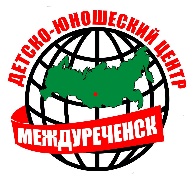 Муниципальное казенное учреждение «Управление образованием Междуреченского городского округа»Муниципальное бюджетное учреждение дополнительного образования «Детско-юношеский центр»Муниципальное казенное учреждение «Управление образованием Междуреченского городского округа»Муниципальное бюджетное учреждение дополнительного образования «Детско-юношеский центр»Муниципальное казенное учреждение «Управление образованием Междуреченского городского округа»Муниципальное бюджетное учреждение дополнительного образования «Детско-юношеский центр»Принята на заседанииметодического совета МБУ ДО «Детско-юношеский центр»Протокол от 18.05.2021 №_3__Принята на заседанииметодического совета МБУ ДО «Детско-юношеский центр»Протокол от 18.05.2021 №_3__Принята на заседанииметодического совета МБУ ДО «Детско-юношеский центр»Протокол от 18.05.2021 №_3__УТВЕРЖДАЮ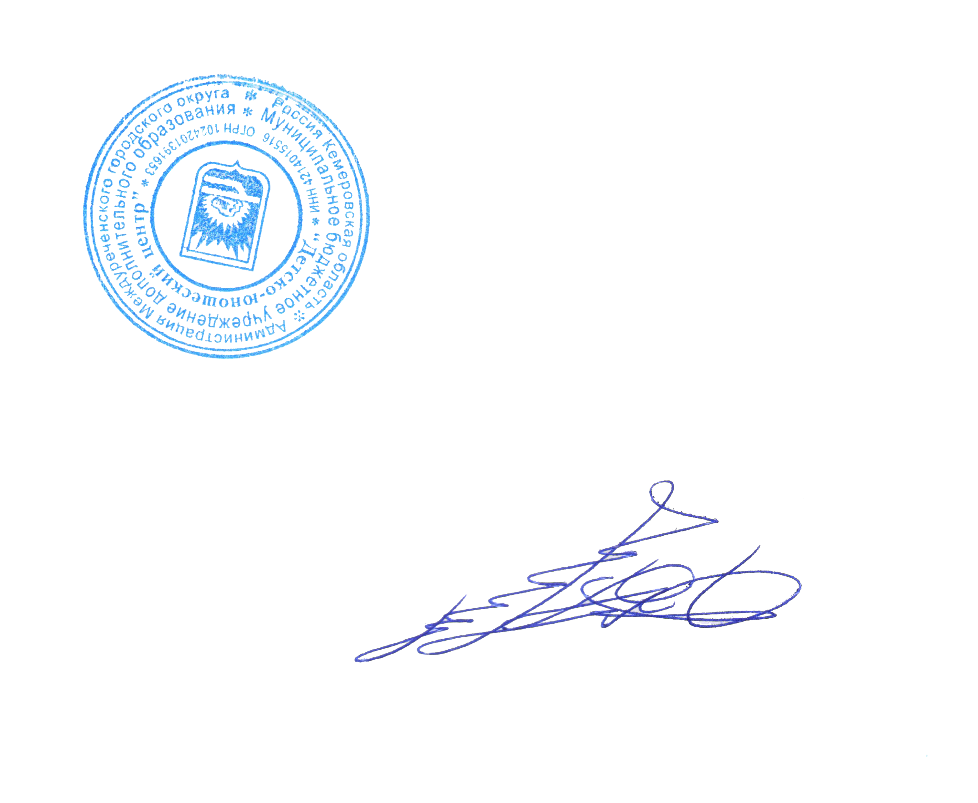 Директор  МБУ ДО 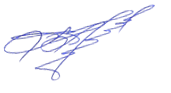 «Детско-юношеский центр» _____________П.Н. ХацановичПриказ №206/1от 18.05.2021 г.Дополнительная общеобразовательная общеразвивающая программа социально-гуманитарной направленности«АвтоПрофи С»Дополнительная общеобразовательная общеразвивающая программа социально-гуманитарной направленности«АвтоПрофи С»Дополнительная общеобразовательная общеразвивающая программа социально-гуманитарной направленности«АвтоПрофи С»Дополнительная общеобразовательная общеразвивающая программа социально-гуманитарной направленности«АвтоПрофи С»Возраст учащихся: 14-17 летСрок реализации: 2 годаВозраст учащихся: 14-17 летСрок реализации: 2 годаВозраст учащихся: 14-17 летСрок реализации: 2 годаВозраст учащихся: 14-17 летСрок реализации: 2 годаРазработчик:Шарабарина Валентина Валериевна,педагог дополнительного образованияРазработчик:Шарабарина Валентина Валериевна,педагог дополнительного образованияОглавлениеОглавлениеПаспорт программы…………………………………………………………………………3Раздел 1. Комплекс основных характеристик программы……………………………...5Пояснительная записка………………………………………………………………….5Направленность программы…………………………………………………………...5Актуальность программы……………………………………………………………5Отличительные особенности программы……………………………………………5Адресат программы…………………………………………………………………….6Объём программы………………………………………………………………………6Формы обучения и виды занятий по программе……………………………………6Срок освоения программы……………………………………………………………7Режим занятия…………………………………………………………………………7Цель и задачи программы……………………………………………………………….8Содержание программы…………………………………………………………........9Учебный план 1 года обучения………………………………………………………9Содержание учебного плана 1 года обучения………………………………………10Учебный план 2 года обучения………………………………………………………22Содержание учебного плана 2 года обучения………………………………………23Планируемые результаты освоения программы…………………………………….35Раздел 2. Комплекс организационно-педагогических условий………………………...36Календарный учебный график………………………………………………………36Условия реализации программы………………………………………………………36Этапы и формы аттестации……………………………………………………………37Оценочные материалы…………………………………………………………………40Методические материалы……………………………………………………………...41Список литературы………………………………………………………………………..48Приложение №1…………………………………………………………………………...49Приложение №2……………………………………………………………………….......54Наименование программы:Дополнительная общеобразовательная общеразвивающая программа «АвтоПрофи С»Разработчик программы:Шарабарина Валентина Валериевна, педагог дополнительного образованияОтветственный за реализацию программы:Шарабарина Валентина Валериевна, педагог дополнительного образованияОбразовательная направленность:Социально-гуманитарнаяЦель программы:Теоретическая и практическая подготовка учащихся по правилам безопасного поведения на автодороге и формирование начальных навыков управления автомобилемЗадачи программы: обучающие:Ознакомить учащихся с современными требования разделов ПДД РФ; Способствовать формированию навыков безопасного поведения на улицах и дорогах. Способствовать изучению технических составляющих механического автотранспортного средства; Способствовать выработке у учащихся навыков по оказанию первой   помощи при ДТП; Формировать у учащихся представление об автотранспортных профессиях;Формировать у учащихся навыки безопасного управления автомобилем.воспитательные:Формировать у учащихся сознательное и ответственное отношение к собственной жизни и здоровью, а также личной безопасности и безопасности окружающих; Воспитывать у учащихся культуру поведения в транспорте, на дороге и дорожную этику.развивающие:Развивать у учащихся умение ориентироваться в дорожно-транспортной ситуации; Способствовать развитию у учащихся быстроты реакции, внимательности, наблюдательности, зрительного и слухового восприятия, логического мышления, самообладания, находчивости, иных личностных качеств, способствующих осознанному безопасному поведению на улицах, дорогах и в транспорте Возраст учащихся:от 14   до 17   лет  Год разработки программы:2019, внесены изменения: 2021Сроки реализации программы: 2 года (всего 432 часа, по 216 часов в год)Нормативно-правовое обеспечение программы:Конвенция о правах ребенка (принята резолюцией 44/25 Генеральной Ассамблеи от 20 ноября 1989 г.)Федеральный Закон Российской Федерации от 29.12.2012 №273 «Об образовании в Российской Федерации»Государственная программа РФ «Развитие образования» на 2018 - 2025 гг. (постановление Правительства РФ от 26.12.2017 №1642);Стратегия развития воспитания в Российской Федерации до 2025 года (распоряжение Правительства РФ от 29.05.2015 N 996-р);Концепция духовно-нравственного развития и воспитания личности гражданина России; «Концепция развития дополнительного образования детей» - Распоряжение Правительства Российской Федерации от 4 сентября 2014 №1726-р;Постановление Главного государственного санитарного врача Российской Федерации от 28.09.2020 г. № 28 "Об утверждении санитарных правил СП 2.4. 3648-20 «Санитарно-эпидемиологические требования к организациям воспитания и обучения, отдыха и оздоровления детей и молодежи»;Приказ Министерства просвещения Российской Федерации от 09.11.2018 г. №196 «Об утверждении Порядка организации и осуществления образовательной деятельности по дополнительным общеобразовательным программам»;Приказ Министерства Просвещения Российской Федерации от 30.09.2020 №533 «О внесении изменений в порядок организации и осуществлении образовательной деятельности по дополнительным общеобразовательным программам, утверждённый приказом Министерства Просвещения Российской Федерации от 9 ноября 2018 г. №196;Письмо Минобрнауки России от 29.03.2016 N ВК-641/09 «О направлении методических рекомендаций» (вместе с Методическими рекомендациями по реализации адаптированных дополнительных общеобразовательных программ, способствующих социально-психологической реабилитации, профессиональному самоопределению детей с ограниченными возможностями здоровья, включая детей-инвалидов, с учетом их особых образовательных потребностей);Приказ Минобрнауки России от 19.12.2014 N 1598 "Об утверждении федерального государственного образовательного стандарта начального общего образования обучающихся с ограниченными возможностями здоровья"(Зарегистрировано в Минюсте России 03.02.2015 N 35847);Приказ Министерства образования и науки РФ от 19 декабря 2014 г. № 1599 “Об утверждении федерального государственного образовательного стандарта образования обучающихся с умственной отсталостью (интеллектуальными нарушениями)”;Профессиональный стандарт «Педагог дополнительного образования детей и взрослых» (Приказ Минтруда и соц. защиты РФ от 05.05.2018 №298н);Письмо Министерства образования и науки Российской Федерации от 18.11.2015 09-3242 «Методические рекомендации по проектированию дополнительных общеобразовательных программ» (включая разноуровневые программы);Указ Президиума РФ от 7 мая 2012 г. №599 «О мерах по реализации государственной политики в области образования и науки»;Закон «Об образовании в Кемеровской области» редакция от 03.07.2013 №86-ОЗ;Государственная программа Кемеровской области «Развитие системы образования Кузбасса» на 2014 - 2025 годы. Утверждена постановлением Коллегии Администрации Кемеровской области от 4 сентября 2013 г. N 367Распоряжение Коллегии Администрации Кемеровской области от 03.04.2019 №212-р «О внедрении системы персонифицированного финансирования дополнительного образования детей на территории Кемеровской области»;Приказ Департамента образования и науки Кемеровской области от 05.04.2019 №740 «Об утверждении Правил персонифицированного финансирования дополнительного образования детей»;Нормативно-правовые документы учреждения:Устав МБУ ДО «Детско-юношеский центр»Локальные акты МБУ ДО «Детско-юношеский центр»Методическое обеспечение программы:Учебно-методический комплекс к программе «АвтоПрофи С» включает:Сборник тестовых заданий к разделу «Основы законодательства в сфере дорожного движения».Сборник практических заданий к разделу «Первая помощь при дорожно-транспортном происшествии».Сборник интерактивных игр и упражнений «Основные неисправности транспортного средства».Рецензенты:Внутренняя рецензия: Шарабарина Валентина Валериевна, старший методист МБУ ДО «Детско-юношеский центр»№Наименование разделов и темКоличество часов 1 год обученияКоличество часов 1 год обученияКоличество часов 1 год обученияФормы контроля№Наименование разделов и темВсегоТеорияПрактикаТеоретические   и практические групповые занятияТеоретические   и практические групповые занятияТеоретические   и практические групповые занятияТеоретические   и практические групповые занятияВведение в программу 330Педагогическое наблюдение, тестОсновы законодательства в сфере дорожного движения572532Опрос, экзамен по билетам ПДДОсновы управления транспортным средством1248ТестПервая помощь при дорожно-транспортном происшествии1248Практическая работаУстройство и техническое обслуживание транспортных средств категории «В» как объектов управления18414Опрос Работа с интернет ресурсами312Практическая работаИтоговые и контрольные мероприятия312Экзамен по билетам ПДД, актуальным на дату экзаменаИтого групповых занятий1084266Практические занятия на автотренажёре (учебном автомобиле)Практические занятия на автотренажёре (учебном автомобиле)Практические занятия на автотренажёре (учебном автомобиле)Практические занятия на автотренажёре (учебном автомобиле)Вождение транспортных средств категории «В» (с механической трансмиссией)1080108Практические занятия на автотренажёре Экзамен на автотренажереИтого практических занятий:1080108Всего:21642174№Наименование разделов и темКоличество часов Количество часов Количество часов Формы контроля№Наименование разделов и темВсегоТеорияПрактикаТеоретические групповые занятияВведение в программу 2 года обучения 330Педагогическое наблюдение, опросОсновы законодательства в сфере дорожного движения391920Экзамен по билетам ПДДОсновы управления транспортным средством1248ОпросПервая помощь при дорожно-транспортном происшествии1248Практическая работаУстройство и техническое обслуживание транспортных средств категории «В» как объектов управления18414Практическая работаРабота с интернет ресурсами33Практическая работаИтоговые и контрольные мероприятия312Экзамен по билетам ПДД актуальным на дату экзаменаИтого групповых занятий903555Практические занятияВождение транспортных средств категории «В» (с механической трансмиссией)1260126Практическая работа на автотренажере, практическое вождение учебного автомобиля на автодромеИтого практических занятий:1260126Всего:21635181№Год обученияОбъем учебных часовВсего учебных недельРежим работыКоличество учебных дней11 год обучения216362 раза в неделю по 3 часа7222 год обучения216362 раза в неделю по 3 часа72Вид контроляРаздел и контрольные измерители аттестации(что проверяется)Форма аттестацииI год обученияI год обученияI год обученияВходной контрольВведение в программуЗнание элементарных правил дорожного движенияЗнание обязанностей участников дорожного движенияПредставление об автодорожных дорожных профессияхПедагогическое наблюдение, тестТекущий контрольОсновы законодательства в сфере дорожного движенияЗнание основных правил дорожного движения, основ законодательства в сфере дорожного движения;Знание основ безопасного управления транспортными средствами;цели и задачи управления системами "водитель - автомобиль - дорога" и "водитель - автомобиль";Знание основ обеспечения пассажирской безопасности;Знание особенностей наблюдения за дорожной обстановкой; Владение способами контроля безопасной дистанции и бокового интервала; Опрос, экзамен по билетам ПДД, актуальным на дату экзаменаПрактическая работаПрактические занятия на автотренажёреТекущий контрольОсновы управления транспортным средствомБезопасное управление транспортным средством в различных условиях движения (на тренажере);Соблюдение Правил дорожного движения при управлении тренажера (транспортного средства); Опрос, экзамен по билетам ПДД, актуальным на дату экзаменаПрактическая работаПрактические занятия на автотренажёреТекущий контрольПервая помощь при дорожно-транспортном происшествииЗнание правовых аспектов (права, обязанности и ответственность) оказания первой помощиЗнание методики и последовательности действий по оказанию первой помощи;Умение выполнять мероприятия по оказанию первой помощи пострадавшим в дорожно-транспортном происшествии; Знание состава аптечки первой помощи (автомобильной) и правил использования ее компонентовОпрос, экзамен по билетам ПДД, актуальным на дату экзаменаПрактическая работаПрактические занятия на автотренажёреТекущий контрольУстройство и техническое обслуживание транспортных средств категории «В» как объектов управленияВыполнение ежедневного технического обслуживания транспортного средства (состава транспортных средств); Умение устранять мелкие неисправности в процессе эксплуатации транспортного средства (состава транспортных средств);Умение выбирать безопасную скорость, дистанцию и интервал в различных условиях движенияОпрос, экзамен по билетам ПДД, актуальным на дату экзаменаПрактическая работаПрактические занятия на автотренажёреТекущий контрольРабота с интернет ресурсамиУмение в работе с on-line сервисами и интернет порталамиОпрос, экзамен по билетам ПДД, актуальным на дату экзаменаПрактическая работаПрактические занятия на автотренажёреТекущий контрольВождение транспортных средств категории «В» (с механической трансмиссией)Умение безопасно двигаться на автомобиле; Умение информировать других участников движения о намерении изменить скорость и траекторию движения транспортного средства, подавать предупредительные сигналы рукой;Умение использовать зеркала заднего вида при маневрировании; Умение прогнозировать и предотвращать возникновение опасных дорожно-транспортных ситуаций в процессе управления транспортным средством (составом транспортных средств);Опрос, экзамен по билетам ПДД, актуальным на дату экзаменаПрактическая работаПрактические занятия на автотренажёреИтоговый контрольИтоговые и контрольные мероприятияУмение работать в автоматизированной системе сдачи экзаменов по ПДДЗнание теоретических основ ПДДЭкзамен на автотренажере2 год обучения2 год обучения2 год обученияВходной контрольВведение во 2 курс обучения Остаточные знания теоретических основ ПДД по итогам 1 года обучения.Педагогическое наблюдение, тестТекущий контрольОсновы законодательства в сфере дорожного движения.Знание алгоритма проезда регулируемых перекрестковЗнание проезда нерегулируемого перекрестка.Знание проезда пешеходных переходов, мест остановок маршрутных транспортных средств и железнодорожных переездов.Знание и соблюдение принципов эффективного и безопасного управления транспортным средством.Опрос, экзамен по билетам ПДД, актуальным на дату экзаменаПрактическая работаПрактические занятия на автотренажёре и автомобиле.Текущий контрольОсновы управления транспортным средством.Умение безопасно управлять транспортным средством.Знание влияния свойств транспортного средства на эффективность и безопасность управления.Умение анализировать дорожные условия и выбирать безопасные приемы движенияОпрос, экзамен по билетам ПДД, актуальным на дату экзаменаПрактическая работаПрактические занятия на автотренажёре и автомобиле.Текущий контрольПервая помощь при дорожно-транспортном происшествииУмение определять травмы и оказывать первую помощь при ДТП.Опрос, экзамен по билетам ПДД, актуальным на дату экзаменаПрактическая работаПрактические занятия на автотренажёре и автомобиле.Текущий контрольУстройство и техническое обслуживание транспортных средств категории «В» как объектов управленияЗнание общего устройства и принципов работы двигателя внутреннего сгорания.Умение определять вид неисправности ДВС.Знание назначения и состава ходовой части и умение определять и неисправность ходовой части.Знание общего устройства и принцип работы системы рулевого управления.Умение определять неисправность работы рулевого управления.Знание электронных систем помощи водителю и их отличия.Знание источников и потребителей электрической энергии, их виды и отличия.Умение осуществлять техническое обслуживание отдельных узлов и агрегатов транспортного средства.Опрос, экзамен по билетам ПДД, актуальным на дату экзаменаПрактическая работаПрактические занятия на автотренажёре и автомобиле.Текущий контрольРабота с интернет ресурсамиУмение работать с интернет ресурсами https://гибдд.рф/ https://www.gosuslugi.ru/ , поиск информации, регистрация услуг.Опрос, экзамен по билетам ПДД, актуальным на дату экзаменаПрактическая работаПрактические занятия на автотренажёре и автомобиле.Текущий контрольВождение транспортных средств категории «В» (с механической трансмиссией)Умение водить автомобиль с МКП.Умение выполнять элементы практического вождения на закрытых площадках в условиях автодрома.Умение выполнять элементы автомногоборья «Крест передним ходом», «Крест задним ходом, «Габаритный коридор», «Змейка передним ходом», «Змейка задним ходом»  Опрос, экзамен по билетам ПДД, актуальным на дату экзаменаПрактическая работаПрактические занятия на автотренажёре и автомобиле.Итоговый контрольИтоговые и контрольные мероприятияУмение вождения автомобиля с МКП.Знание теоретических основ безопасности дорожного движенияЭкзамен на автомобиле с МКП, теоретический экзамен с применение автоматизированной системы оценки теоретических знаний ПДД№Раздел программыФормы занятийПриемы и методы организации образ. процессаДидактический материалТехническое оснащение занятийФормы подведения итоговВведение в программуТеоретическое занятие в учебном кабинетеВербальный, наглядный, практический, объяснительно-иллюстративный,Инструкция по ТБ,Компьютер, проекторнаблюдениеТеория Теория Теория Теория Теория Теория 1Основы законодательства в сфере дорожного движенияТеоретические занятия в учебном кабинете, практические занятия Вербальный, наглядный, практический, объяснительно-иллюстративный, репродуктивныйДорожные знаки комплект, Дорожная разметка комплект, Средства регулирования дорожного движения, Сигналы регулировщика - плакаты/стенды, начало движения, маневрирование. Способы разворота, Расположение транспортных средств на проезжей части, Скорость движения. Обгон, опережение, встречный разъезд, Остановка и стоянка, Проезд перекрестков, Проезд пешеходных переходов и мест остановок маршрутных транспортных средств, Движение через железнодорожные пути, Перевозка пассажиров, Неисправности и условия, при которых запрещается эксплуатация транспортных средств, Движение в темное время сутокКомпьютер, проектор, план города, дорожные знаки, Дорожные знаки комплект Дорожная разметка. Средства регулирования дорожного движения Сигналы регулировщика - плакаты/стенды Начало движения, маневрирование. Способы разворота. Расположение транспортных средств на проезжей части. Скорость движения. Обгон, опережение, встречный разъезд. Остановка и стоянка. Проезд перекрестков. Проезд пешеходных переходов и мест остановок маршрутных транспортных средств. Движение через железнодорожные пути. Перевозка пассажиров. Неисправности и условия, при которых запрещается эксплуатация транспортных средствОпрос, самоанализ, акция, аукцион, беседа, вернисаж, встреча с интересными людьми, выставка, игра, конкурс, конференция, круглый стол, лекция, мастер-класс, «мозговой штурм», наблюдение, открытое занятие, практическое занятие, презентация, рейд, семинар, соревнование, тренинг, турнир, фестиваль, чемпионат, экскурсия, экзамен, эксперимент, интегрированное занятие2Основы управления транспортным средствоТеоретические занятия в учебном кабинете, практические занятия,Вербальный, наглядный, практический, объяснительно-иллюстративный, репродуктивныйДорожное движение. Профессиональная надежность водителя. Влияние свойств транспортного средства на эффективность и безопасность управления. Дорожные условия и безопасность движения. Принципы эффективного и безопасного управления транспортным средством. Обеспечение безопасности наиболее уязвимых участников дорожного движенияКомпьютер, проектор, план города, плакаты/стендыОпрос, акция, аукцион, беседа, вернисаж, встреча с интересными людьми, выставка, игра, конкурс, конференция, круглый стол, лекция, мастер-класс, «мозговой штурм», наблюдение, открытое занятие, практическое занятие, презентация, рейд, семинар, соревнование, тренинг, турнир, фабрика, фестиваль, чемпионат, экскурсия, экзамен, эксперимент, эстафета, интегрированное занятиеПервая помощь при дорожно-транспортном происшествииТеоретические занятия в учебном кабинете, практические занятия,Вербальный, наглядный, практический, объяснительно-иллюстративный, репродуктивныйОрганизационно-правовые аспекты оказания первой помощи. Оказание первой помощи при отсутствии сознания, остановке дыхания и кровообращения.Оказание первой помощи при наружных кровотечениях и травмах. Оказание первой помощи при прочих состояниях, транспортировка пострадавших в дорожно-транспортном происшествии.Тренажер-манекен взрослого пострадавшего для отработки приемов сердечно-легочной реанимации Комплект.(запасные лицевые маски, запасные "дыхательные пути", пленки с клапаном для проведения искусственной вентиляции легких).Аптечка первой помощи (автомобильная) комплект 8 Табельные средства для оказания первой помощи. Средства для временной остановки кровотечения - жгуты. Средства иммобилизации для верхних, нижних конечностей, шейного отдела позвоночника (шины). Перевязочные средства (бинты, салфетки, лейкопластырь) Подручные материалы, имитирующие носилочные средства, средства для остановки кровотечения, перевязочные средства, иммобилизующие средства.    Учебные пособия по первой помощи пострадавшим в дорожно-транспортных происшествиях для водителей. Учебные фильмы по первой помощи пострадавшим в дорожно-транспортных происшествиях. Наглядные пособия: способы остановки кровотечения, сердечно-легочная реанимация, транспортные положения, первая помощь при скелетной травме, ранениях и термической травме комплектакция, аукцион, беседа, вернисаж, встреча с интересными людьми, выставка, игра, конкурс, конференция, круглый стол, лекция, мастер-класс, «мозговой штурм», наблюдение, открытое занятие, практическое занятие, презентация, рейд, семинар, соревнование, тренинг, турнир, фабрика, фестиваль, чемпионат, экскурсия, экзамен, эксперимент, эстафета, интегрированное занятиеУстройство и техническое обслуживание транспортных средств категории «В» как объектов управленияТеоретические занятия в учебном кабинете, практические занятия,Вербальный, наглядный, практический, объяснительно-иллюстративный, репродуктивныйОбщее устройство транспортных средств категории "B". Кузов автомобиля, рабочее место водителя, системы пассивной безопасности. Общее устройство и работа двигателя. Общее устройство трансмиссии. Назначение и состав ходовой части. Общее устройство и принцип работы тормозных систем. Общее устройство и принцип работы системы рулевого управления. Электронные системы помощи водителю. Источники и потребители электрической энергии. Общее устройство прицепов и тягово-сцепных устройств. Система технического обслуживания. Меры безопасности и защиты окружающей природной среды при эксплуатации транспортного средства. Устранение неисправностей  Схемы и наглядные пособия, модели: Общее устройство автомобиля. Кузов автомобиля, системы пассивной безопасности. Общее устройство и принцип работы двигателя. Горюче-смазочные материалы и специальные жидкости. Схемы трансмиссии автомобилей с различными приводами. Общее устройство и принцип работы сцепления. Общее устройство и принцип работы механической коробки переключения передач. Общее устройство и принцип работы автоматической коробки переключения передач. Передняя и задняя подвески. Конструкции и маркировка автомобильных шин. Общее устройство и принцип работы тормозных систем. Общее устройство и принцип работы системы рулевого управления. Общее устройство и маркировка аккумуляторных батарей. Общее устройство и принцип работы генератора. Общее устройство и принцип работы стартера.  Общее устройство и принцип работы бесконтактной и микропроцессорной систем зажигания. Общее устройство и принцип работы внешних световых приборов и звуковых сигналов. Виды подвесок, применяемых на прицепах. Электрооборудование прицепа. Устройство узла сцепки и тягово-сцепного устройства. Контрольный осмотр и ежедневное техническое обслуживание автомобиля и прицепаОпрос, тестирование, практическая работа, экзамен, конкурс, проверочная работаРабота с интернет ресурсамиПрактические занятияВербальный, наглядный, практический, объяснительно-иллюстративный, репродуктивныйРабота в Интернете, поиск информации в браузерахИнтернет ресурсы «Госуслуги», ГИБДД России, Всероссийское общество автомобилистов (ВОА).Опрос, тестирование, практическая работа, ролевая играПрактика Практика Практика Практика Практика Практика Вождение транспортных средств категории «В» (с механической трансмиссией)Практические занятияВербальный, наглядный, практический, объяснительно-иллюстративный, репродуктивныйПосадка, действия органами управления. Пуск двигателя, начало движения, переключение передач в восходящем порядке, переключение передач в нисходящем порядке, остановка, выключение двигателя. Начало движения, движение по кольцевому маршруту, остановка в заданном месте с применением различных способов торможения. Повороты в движении, разворот для движения в обратном направлении, проезд перекрестка и пешеходного перехода. Движение задним ходом. Движение в ограниченных проездах, сложное маневрирование. Обучение вождению в условиях дорожного движения. Маршрутные листы, автотренажёр, учебный автомобильТренировочные упражнения, Контрольные заездыПоказатели(оцениваемые параметры)КритерииСтепень выраженности оцениваемого качестваЧисло балловМетоды диагностикиТеоретическая    подготовкаТеоретическая    подготовкаТеоретическая    подготовкаТеоретическая    подготовкаТеоретическая    подготовкаТеоретические знания по основным разделам учебно-тематического плана программыСоответствие теоретических знаний программным требованиямовладел менее чем ½ объема знаний, предусмотренных программой;объем усвоенных знаний составляет более ½;освоил практически весь объем знаний, предусмотренных программой за конкретный период123Наблюдение, контрольный опрос и др.Владение специальной терминологиейОсмысленность и правильность использования специальной терминологиизнает отдельные специальные термины, но избегает их употреблять;сочетает специальную терминологию с бытовой;специальные термины употребляет осознанно и в полном соответствии с их содержанием.123Наблюдение, собеседование, тесты, решение ситуационных задачСлушать и слышать педагога, принимать во внимание мнение других людейАдекватность восприятия информации, идущей от педагогаиспытывает серьезные затруднения в концентрации внимания, с трудомвоспринимает учебную информацию;  слушает и слышит педагога, воспринимает учебную информацию при напоминании и контроле, иногда принимает во внимание мнение других;сосредоточен, внимателен, слушает и слышит педагога, адекватно воспринимает информацию, уважает мнении других.123Наблюдение, собеседование, тесты, решение ситуационных задачПрактическая подготовкаПрактическая подготовкаПрактическая подготовкаПрактическая подготовкаПрактическая подготовкаПрактические умения и навыки, предусмотренные программой (по основным разделам учебно-тематического плана программы)Соответствие практических умений и навыков программным требованиямовладел менее чем ½ предусмотренных умений и навыков;объем усвоенных умений и навыков составляет более ½;овладел практически всеми умениями и навыками, предусмотренными программой за конкретный период123Наблюдение, контрольное задание, практические работы, решение ситуационных задачПользоваться компьютерными источниками информацииСамостоятельность в пользовании компьютерными источниками информациииспытывает серьезные затруднения при выборе и работе с литературой, нуждается в постоянной помощи и контроле педагога;работает с литературой с помощью педагога или родителей;работает с литературой самостоятельно, не испытывает особых трудностей 123Наблюдение, собеседование, решение ситуационных задачВладеть различными способами общения и навыками сотрудничестваСамостоятельность в выстраивании диалога, грамотно и доступно выражать свои мысли. испытывает серьезные затруднения в ситуации диалога, необходимости предъявления доказательств и аргументации своей точки зрения, нуждается в значительной помощи педагога;участвует в диалоге, может выразить свои мысли при поддержке педагога;самостоятельно участвует в диалоге, логически обоснованно предъявляет доказательства, убедительно аргументирует свою точку зрения.123Наблюдение, собеседование, решение ситуационных задачСоблюдения в процессе деятельности правила безопасностиСоответствие реальных навыков соблюдения правил безопасности программным требованиямовладел менее чем ½ объема навыков соблюдения правил ТБ, предусмотренных программой;объем усвоенных навыков составляет более ½;освоил практически весь объем навыков ТБ, предусмотренных программой за конкретный период и всегда соблюдает их в процессе работы.123Наблюдение, собеседование